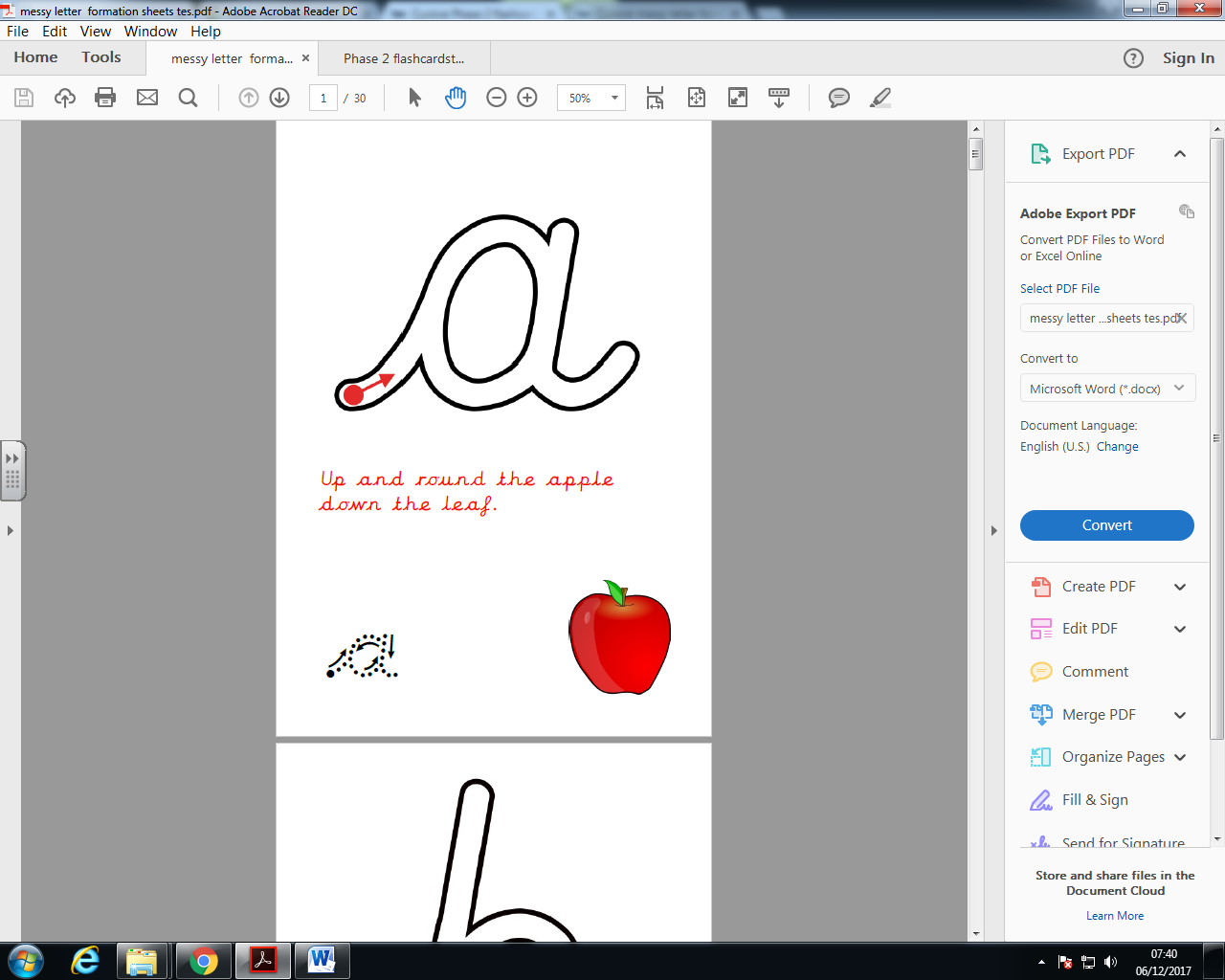 Up we go…around the apple and down the leaf … and off we go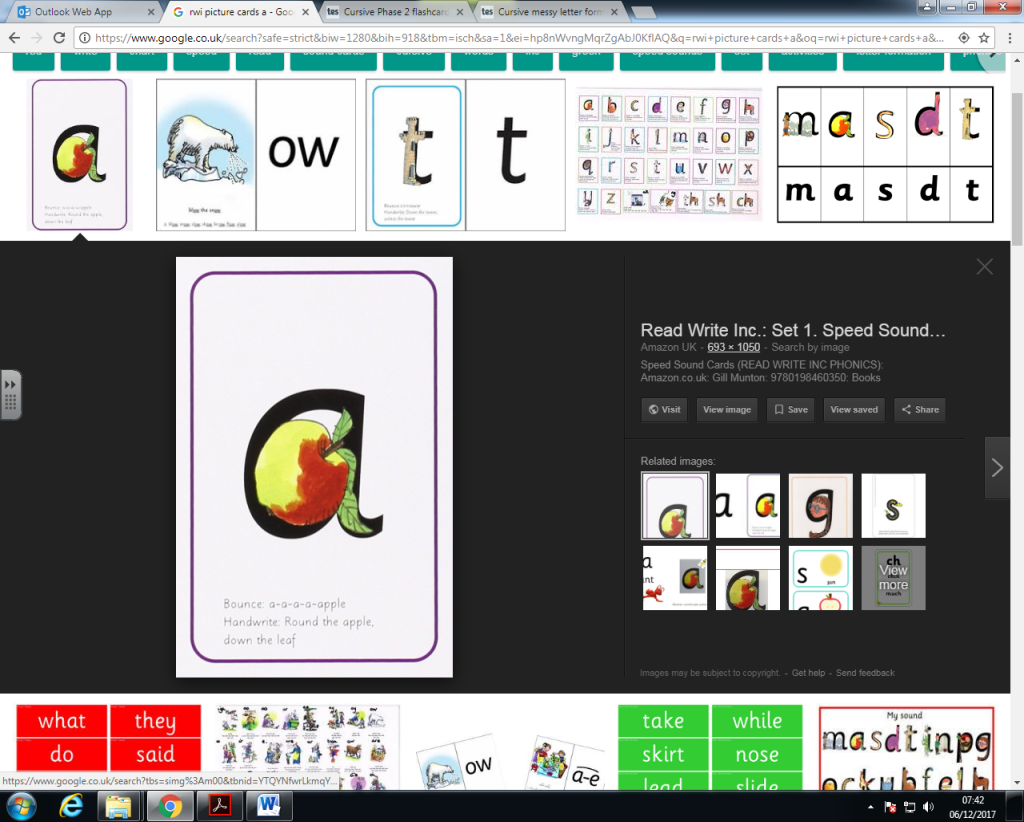 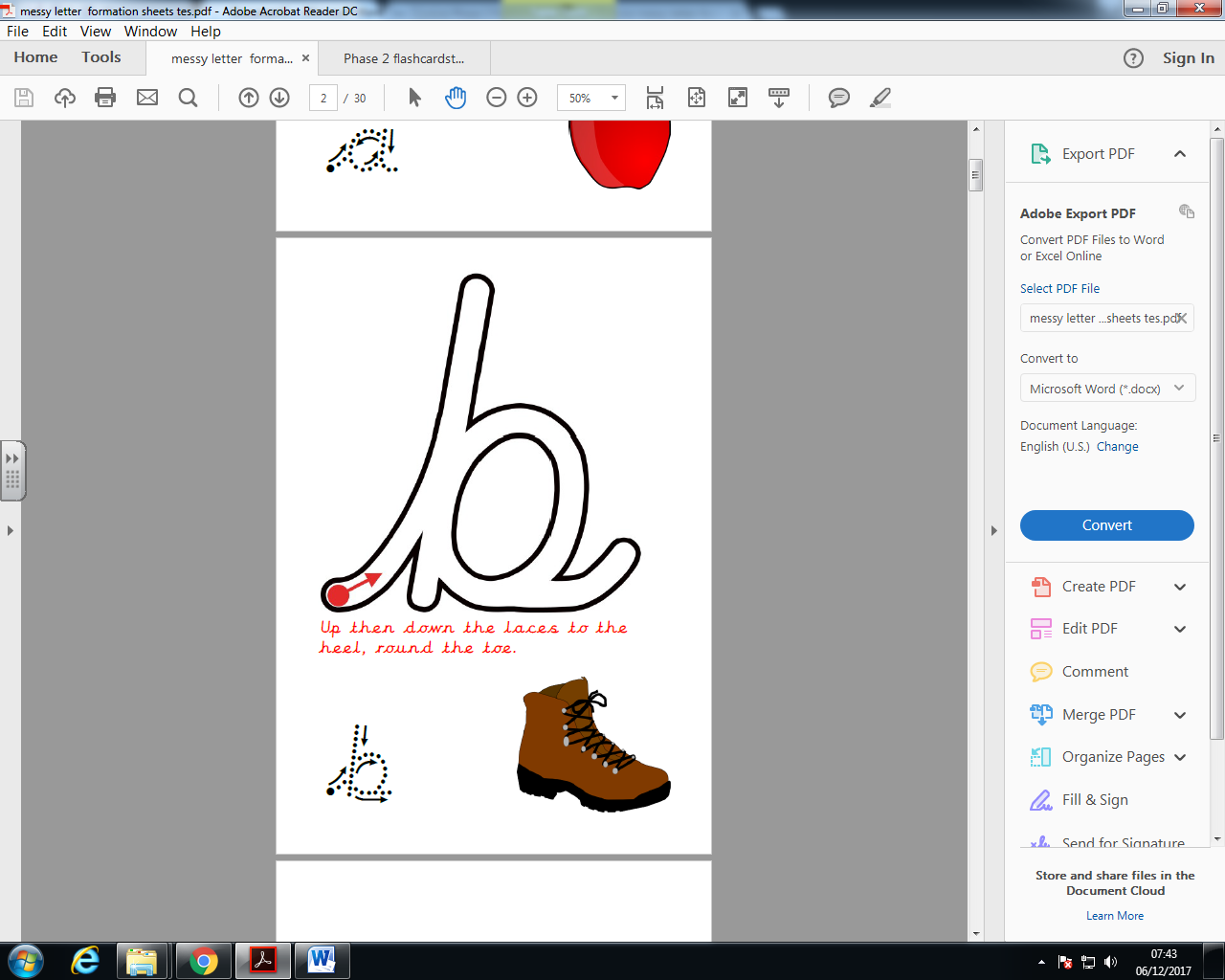 Up we go… down the laces to the heel then around the toe … and off we go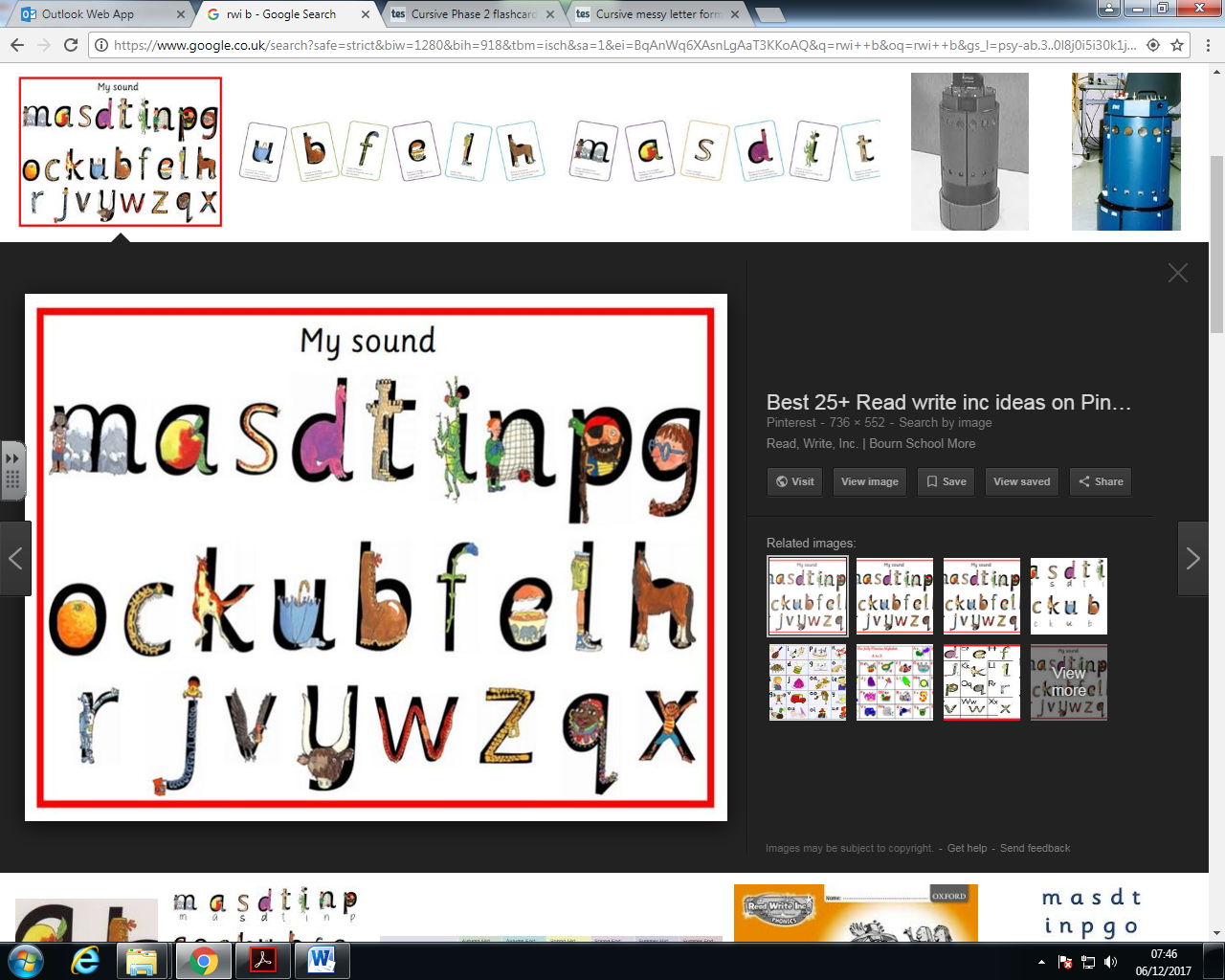 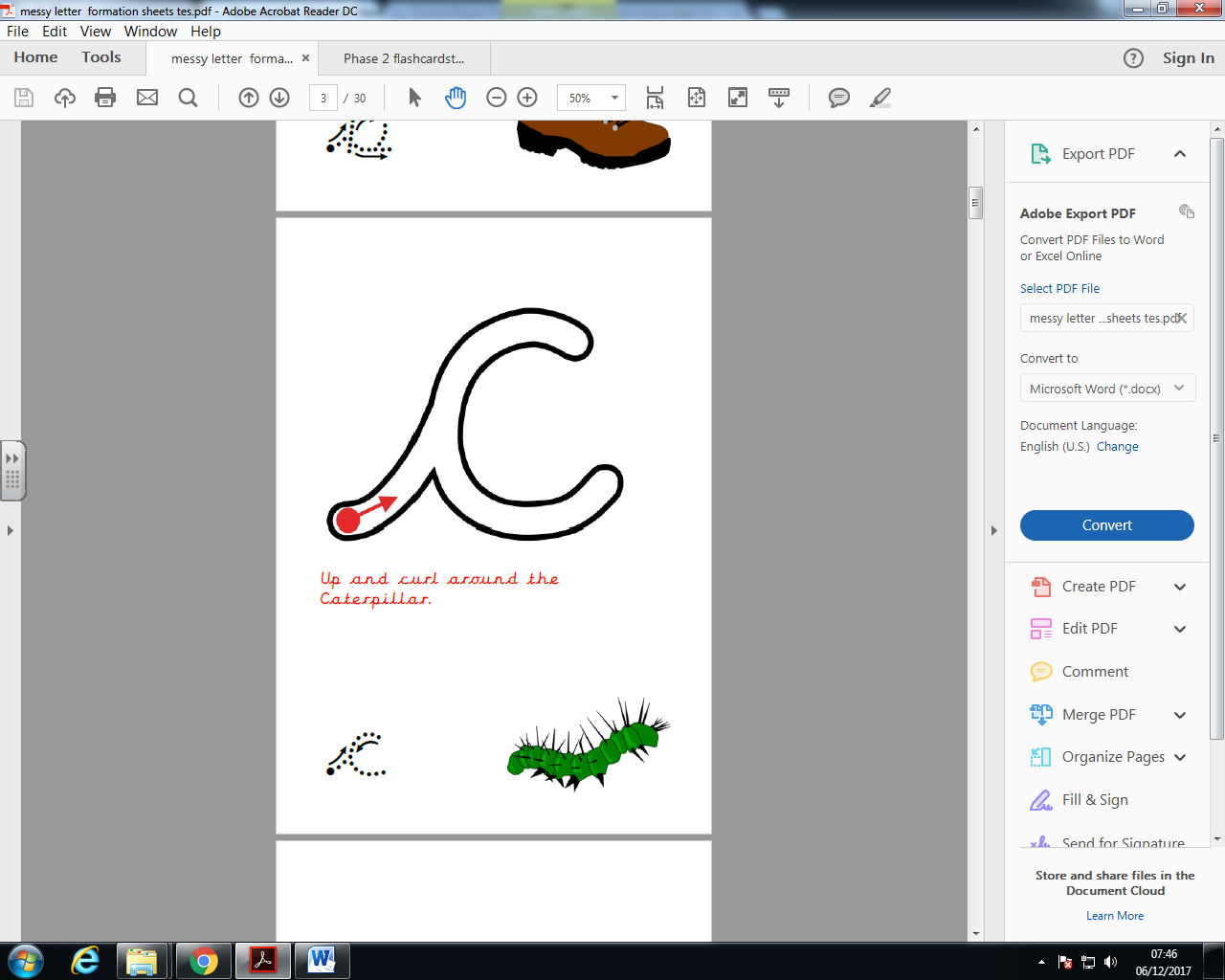 Up we go… curl around the caterpillar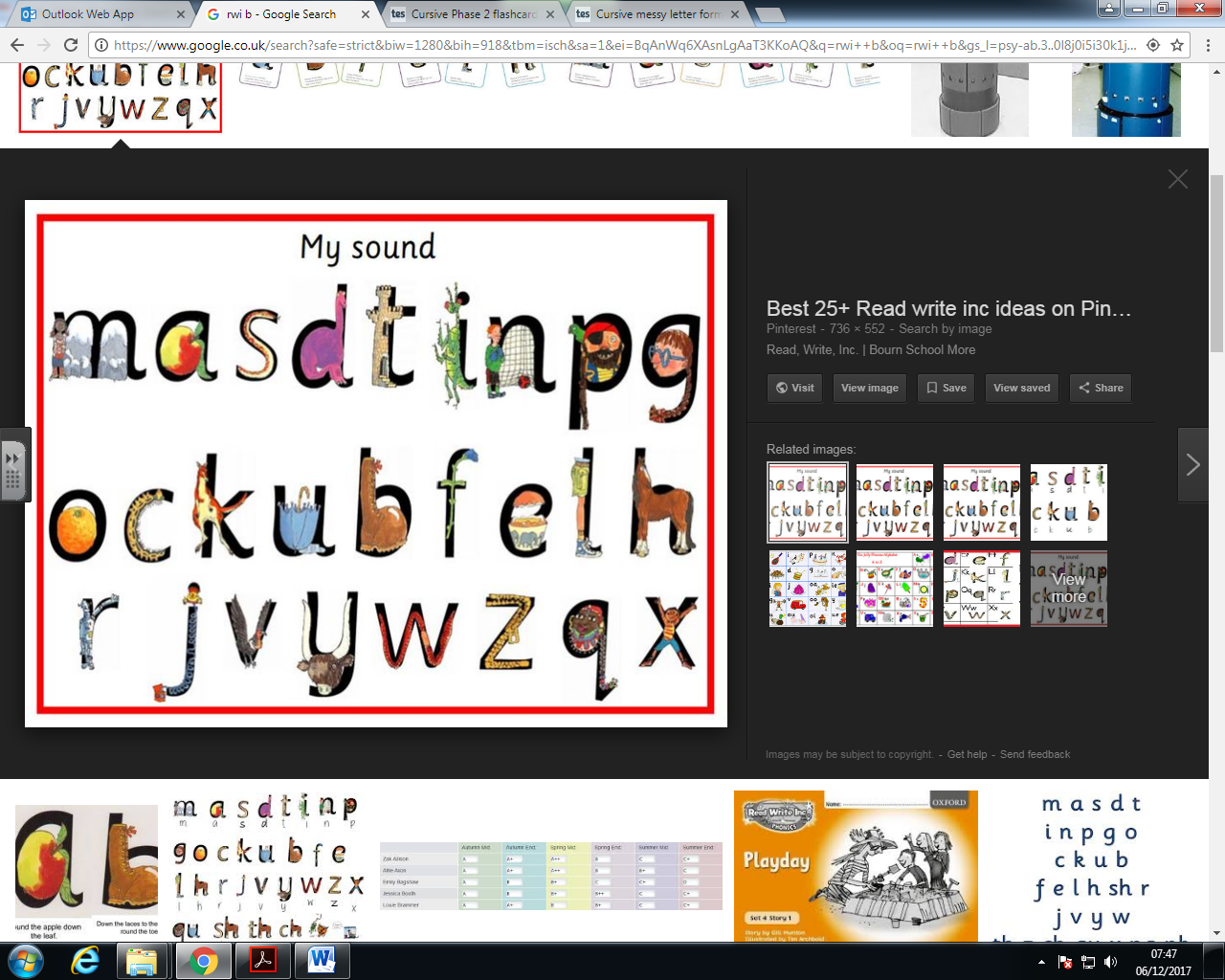 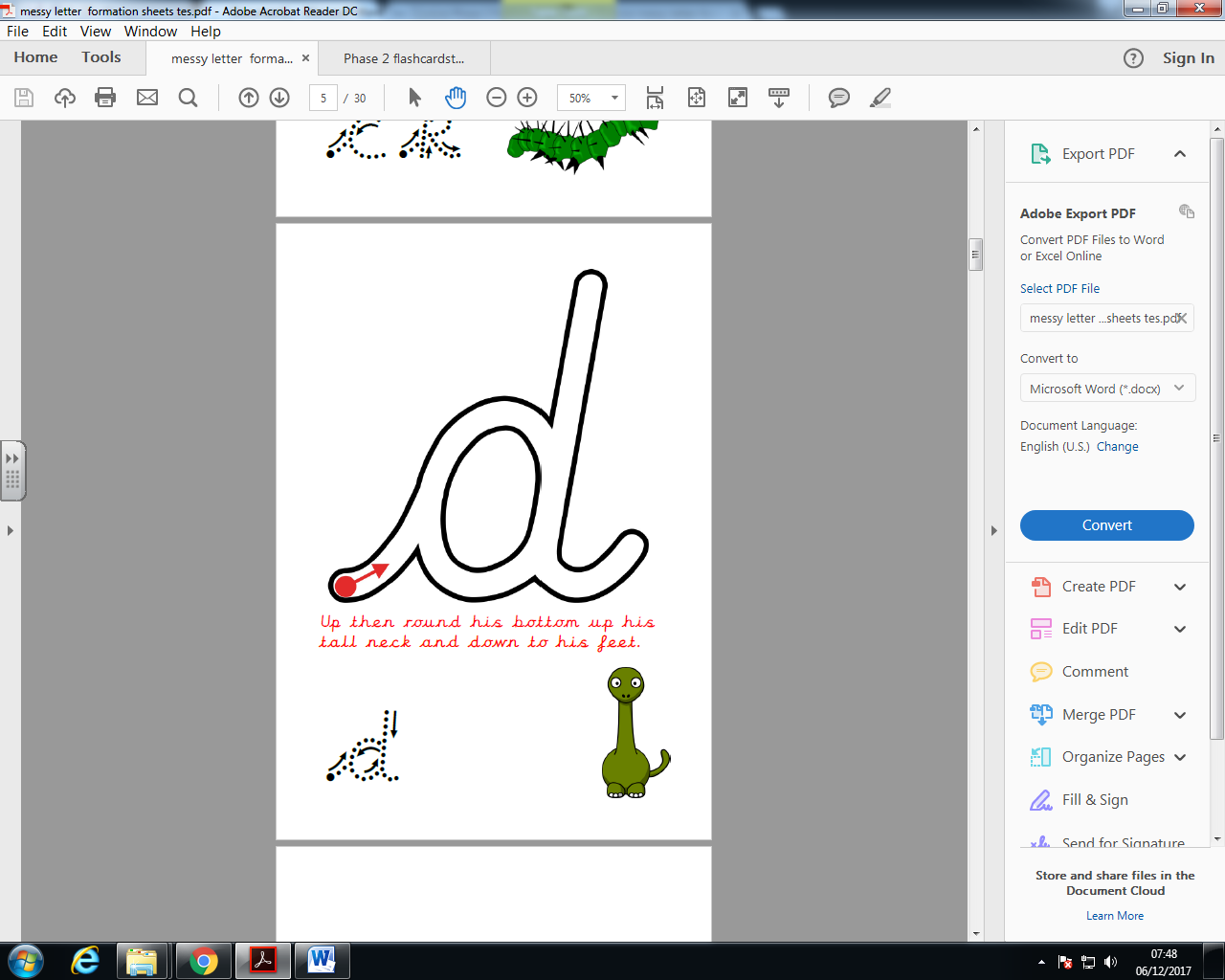 Up we go… around the dinosaur’s bottom, up his tall neck and down to his toes … and off we go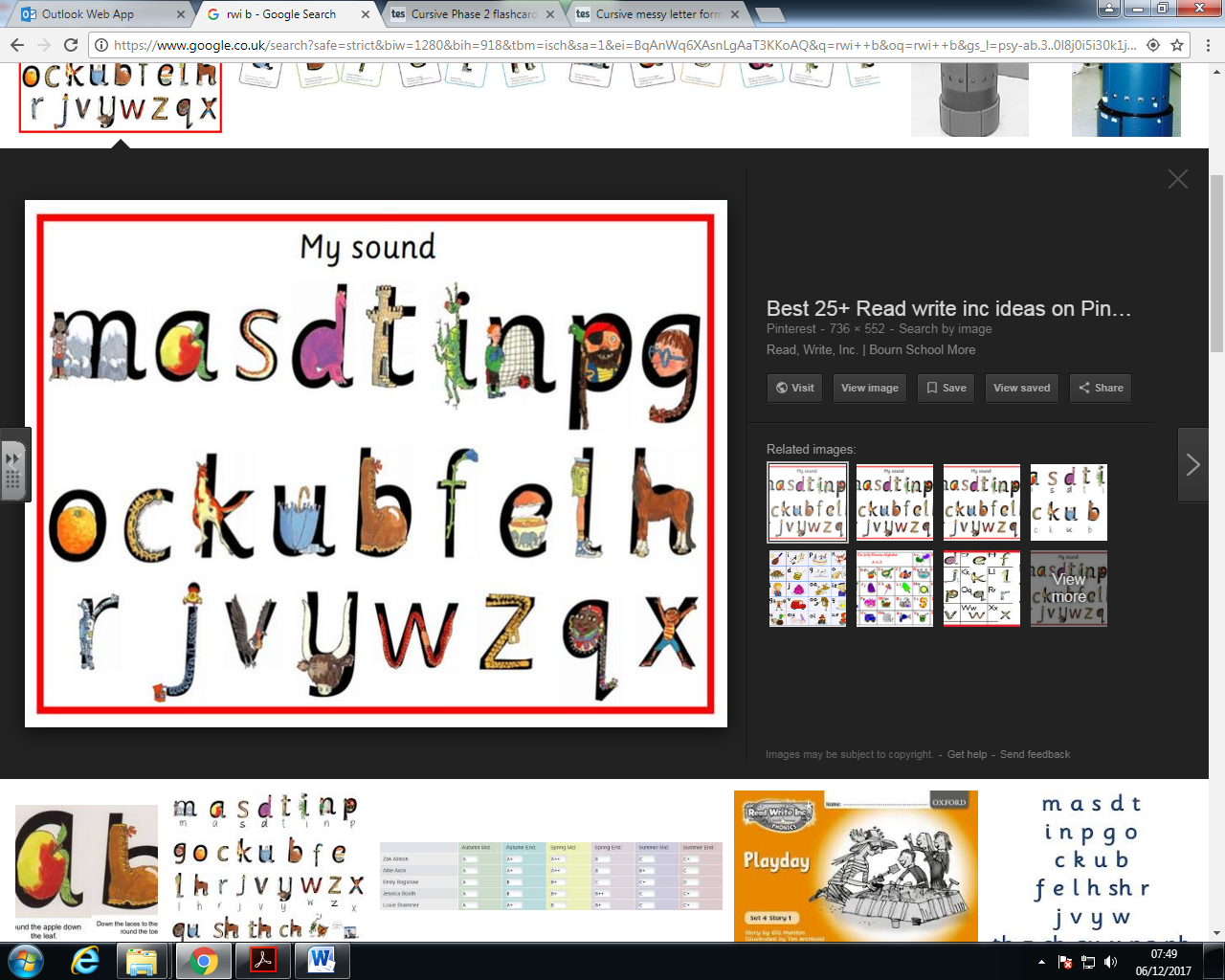 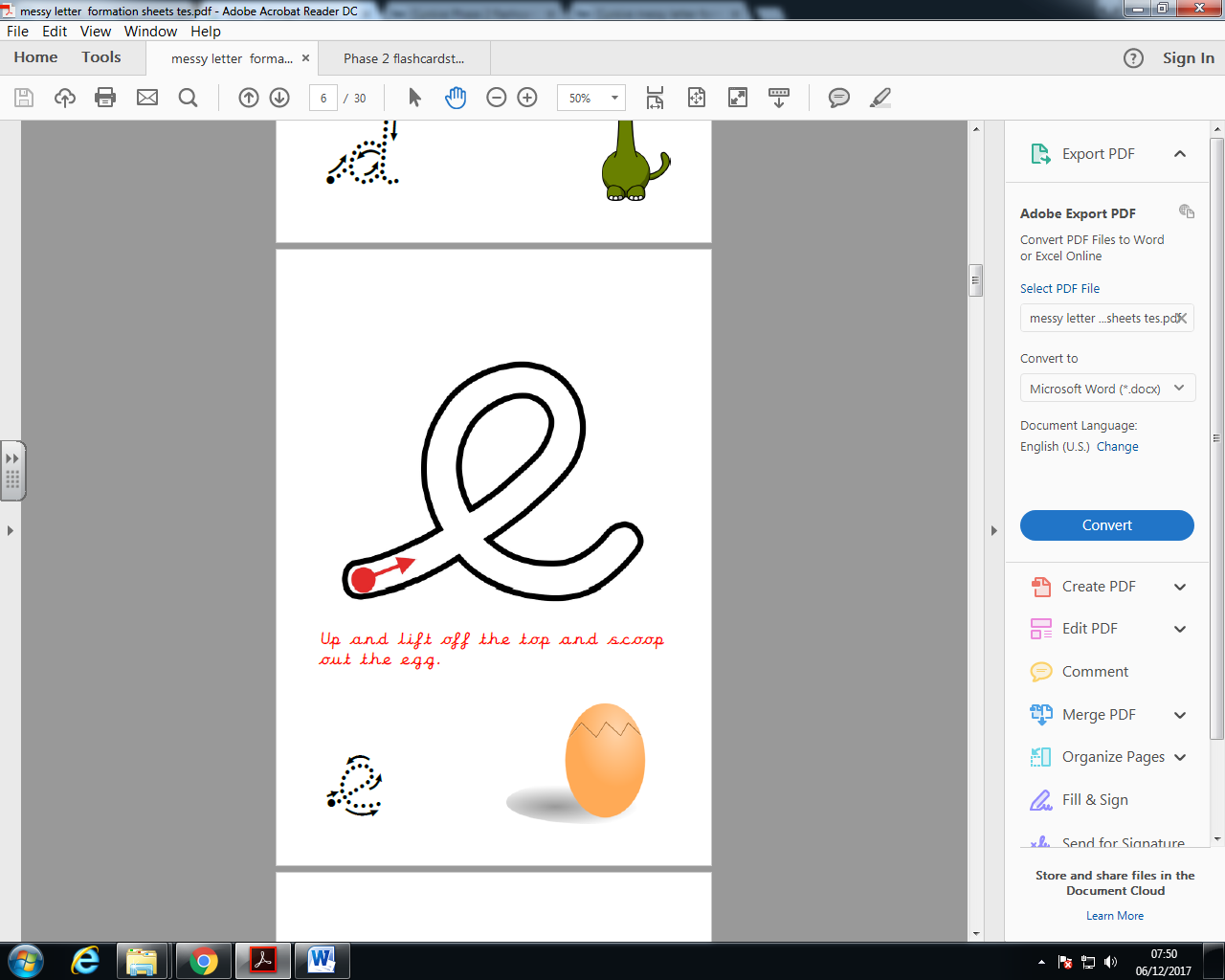 Up we go… lift off the top and scoop out the egg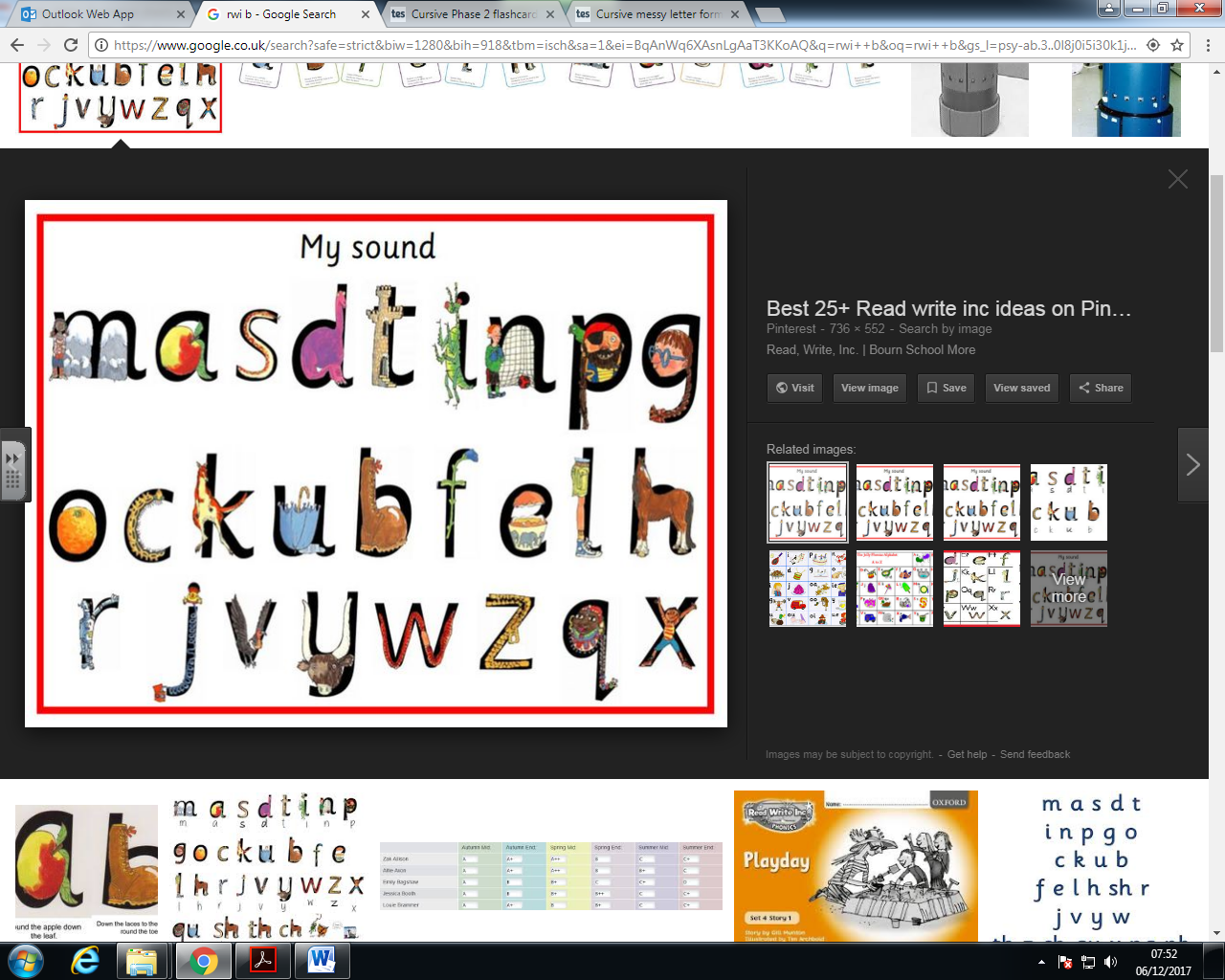 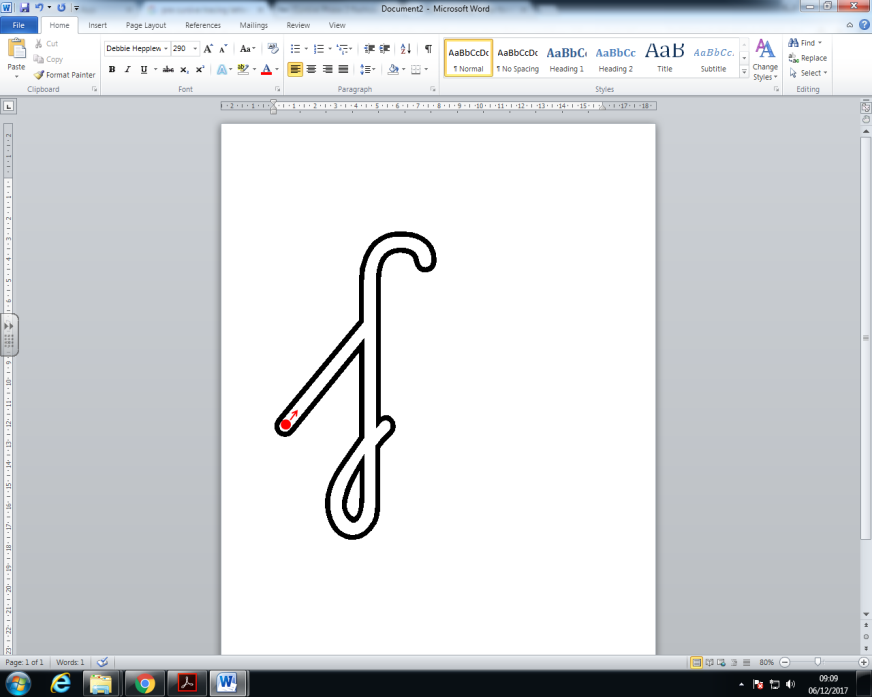 Up we go… down the stem and draw the leaf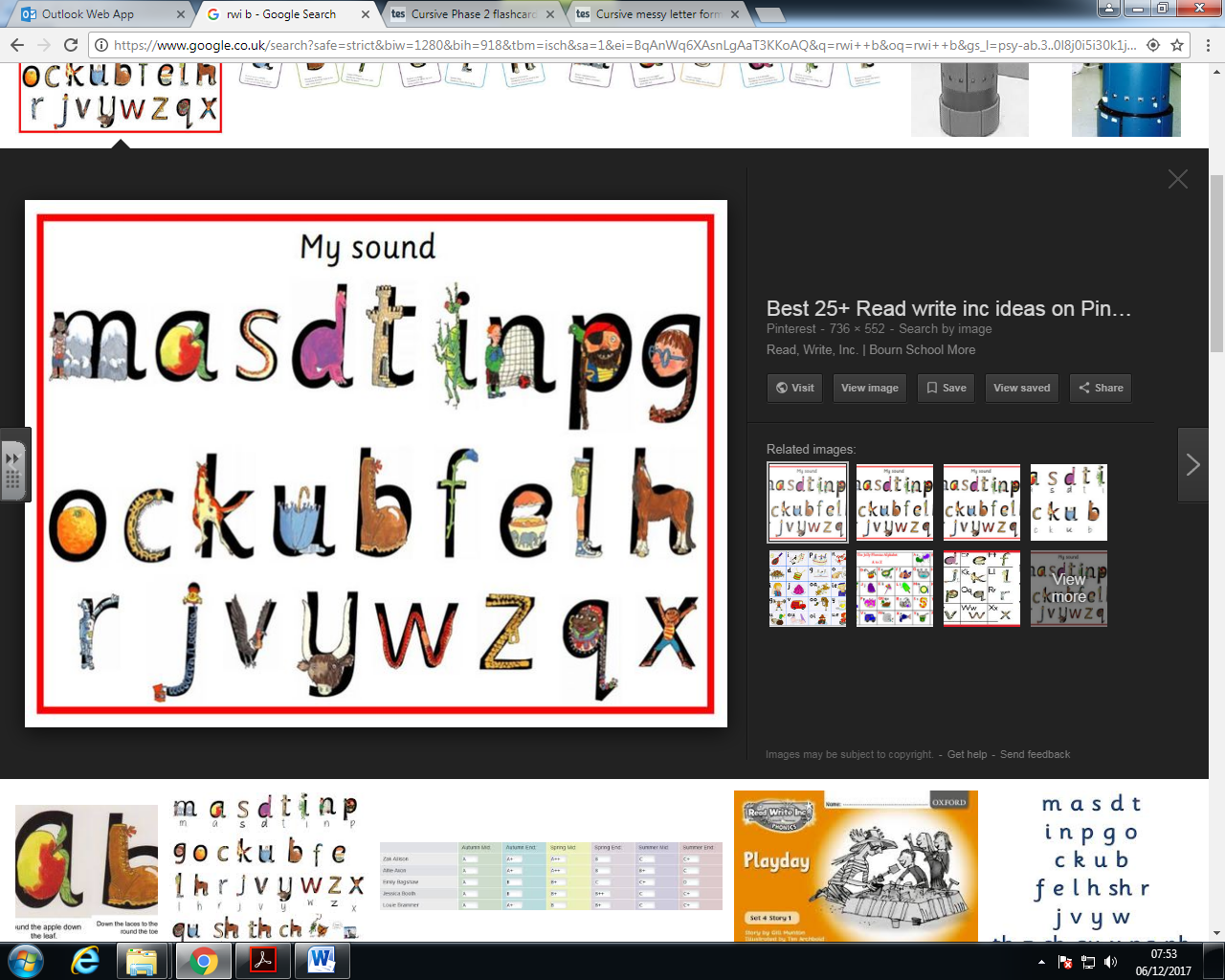 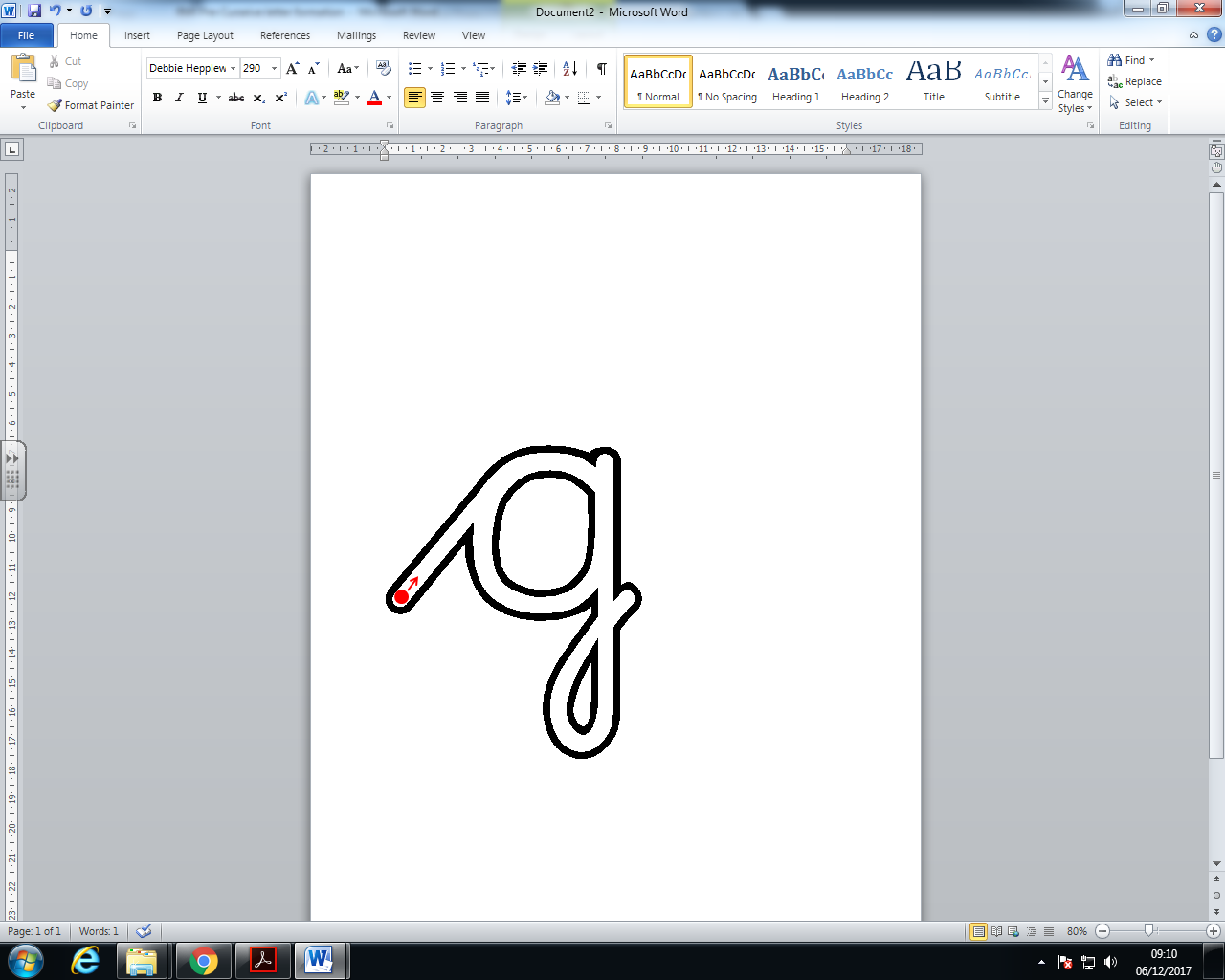 Up we go… around the girl’s face, down her hair and give her a curl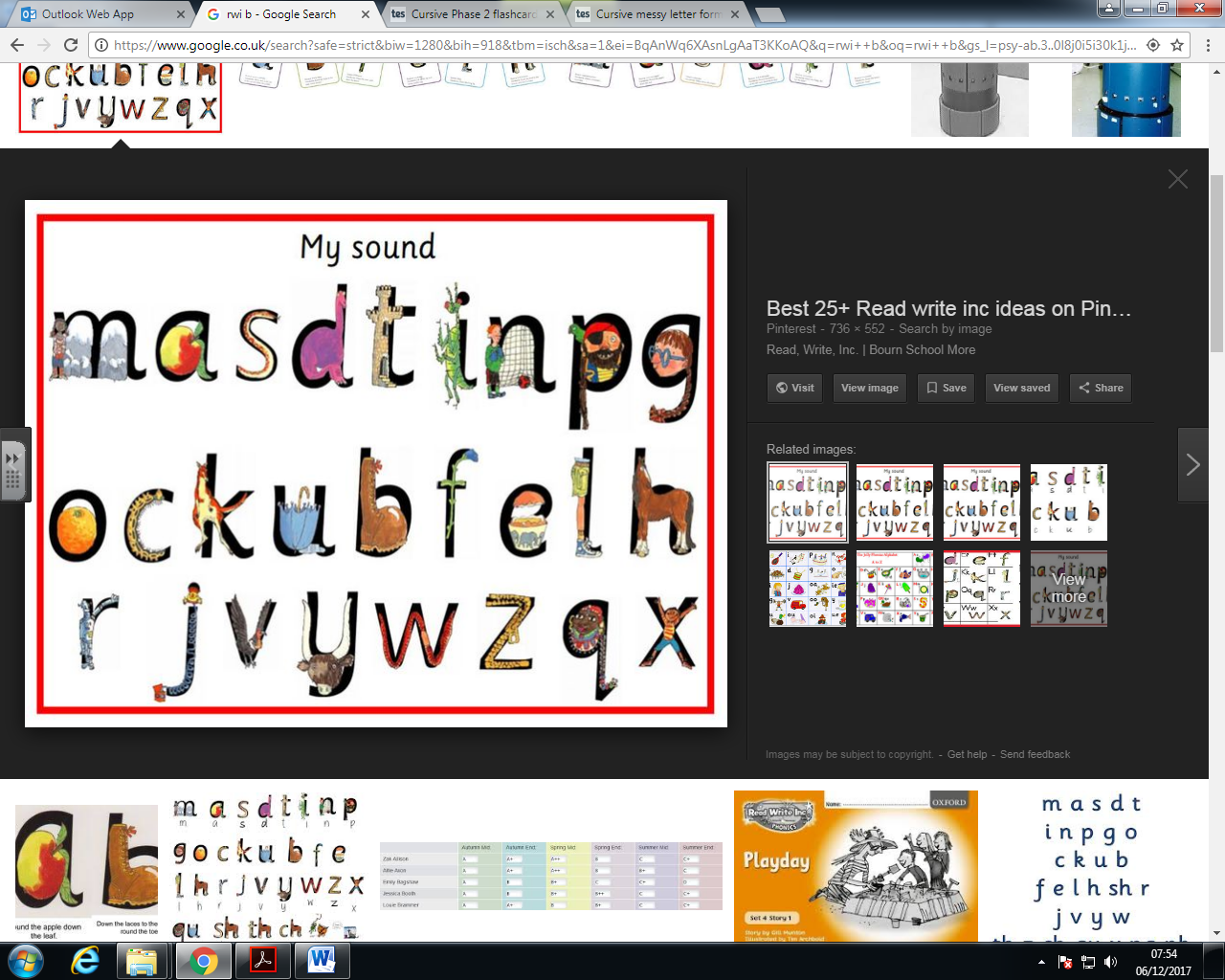 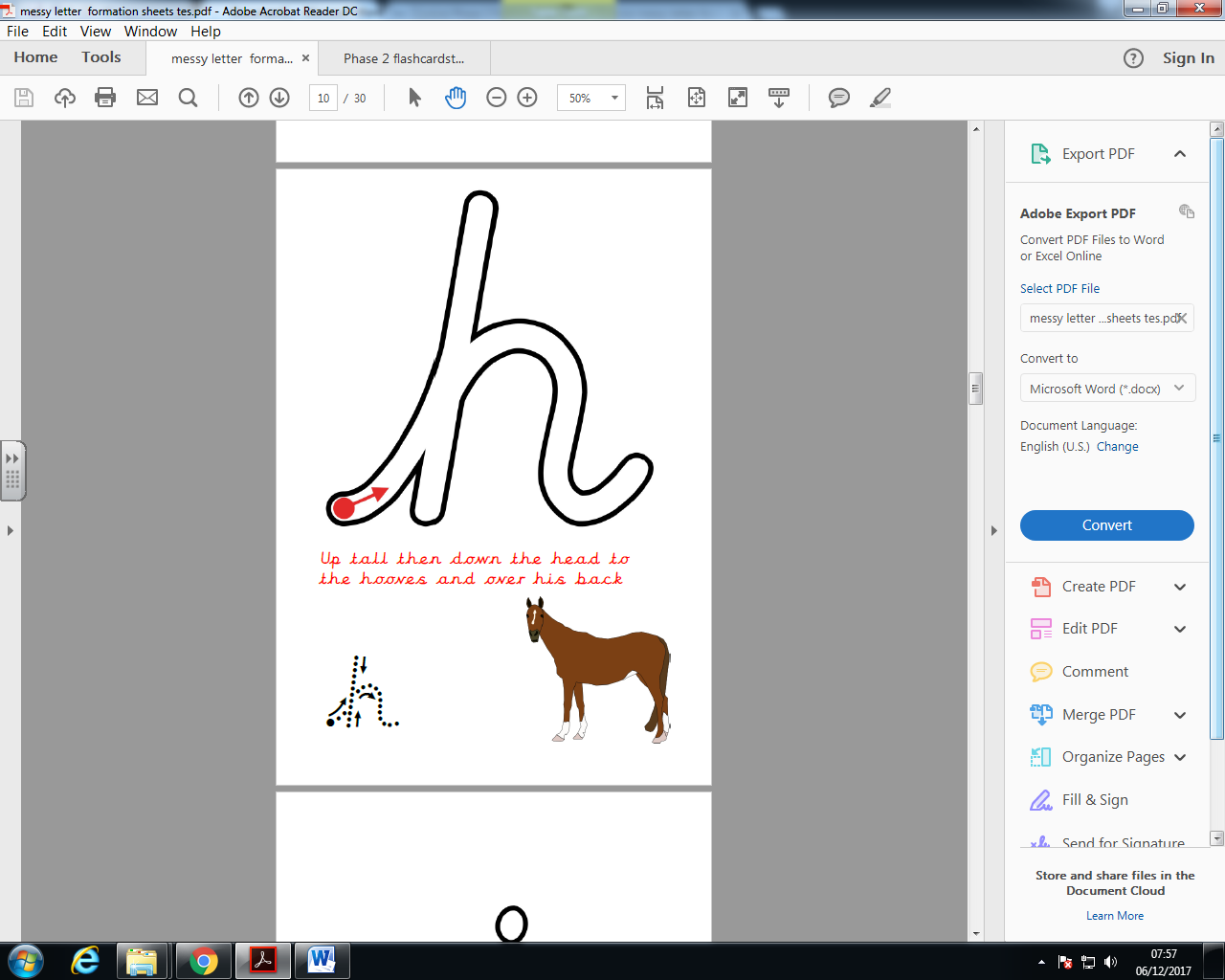 Up we go… tall and down the head to the hooves then across his back… and off we go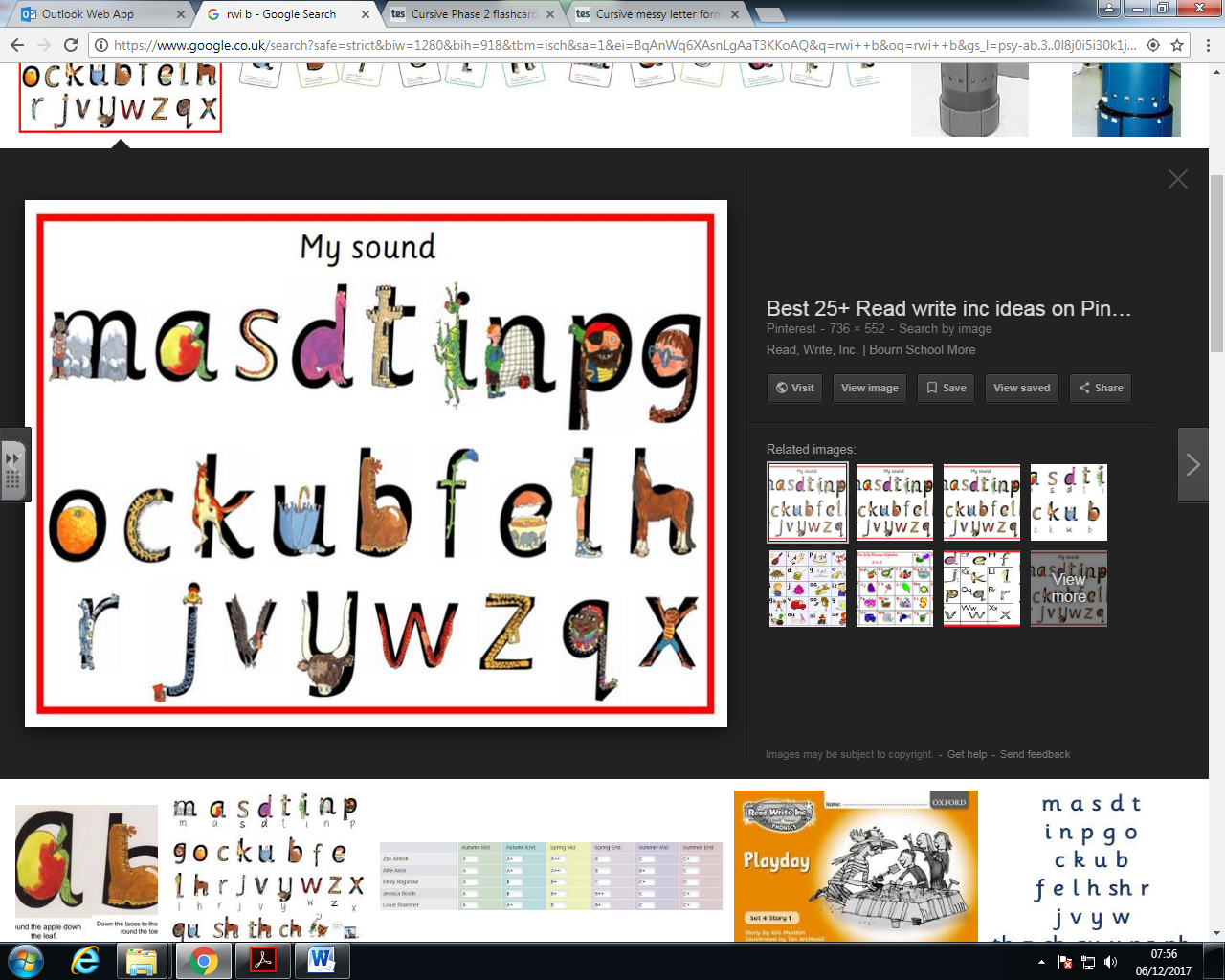 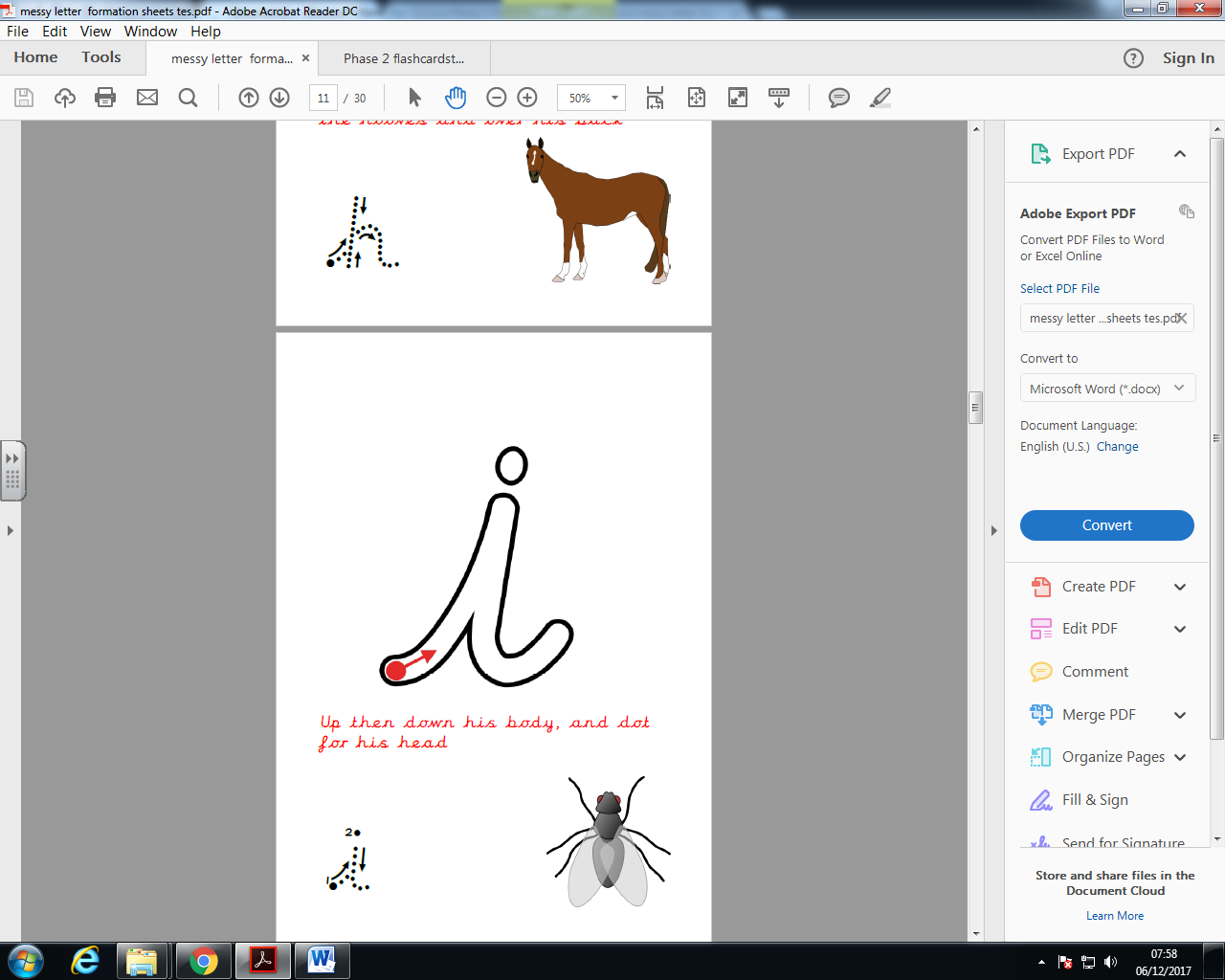 Up we go…down the insect … and off we go… dot for the head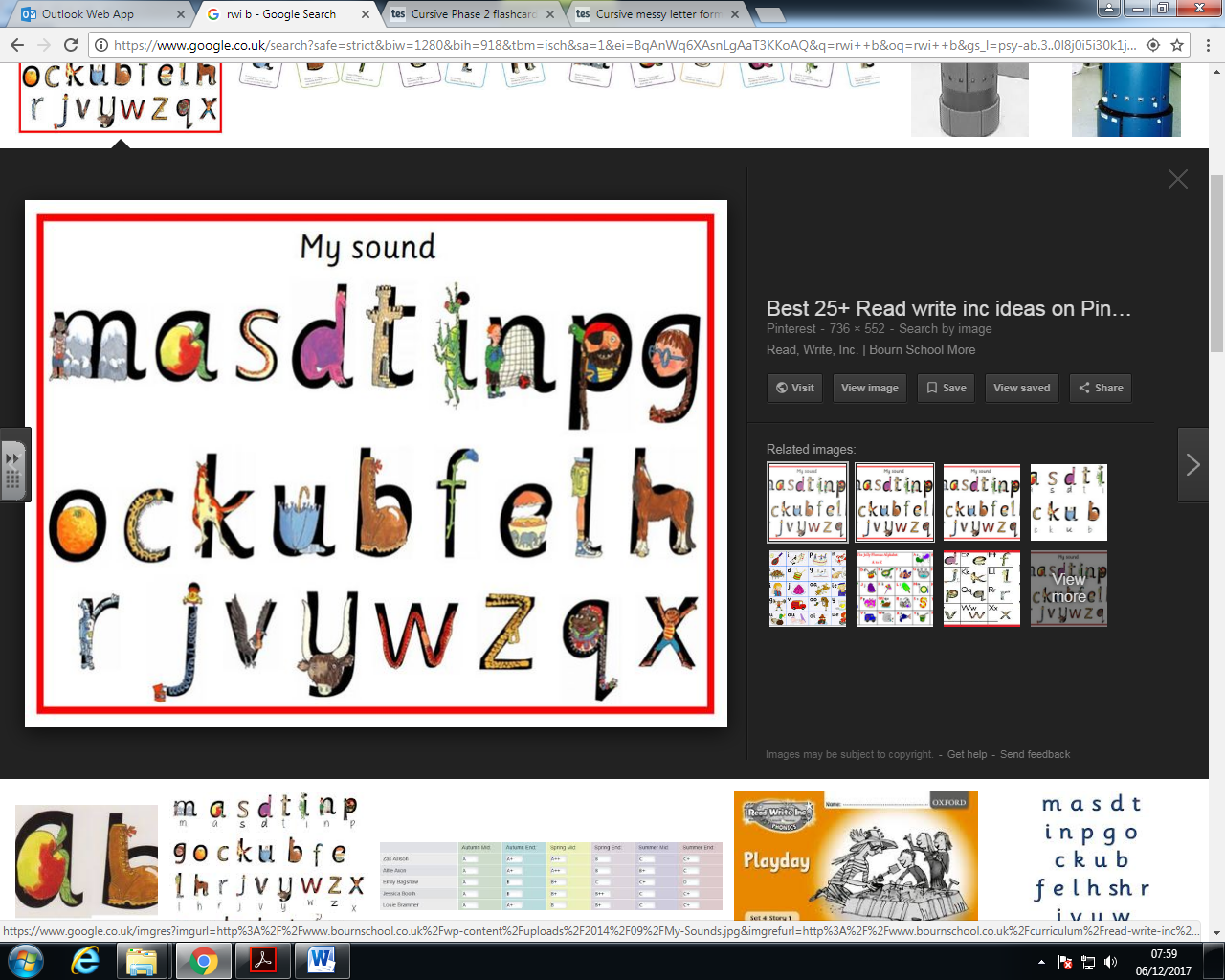 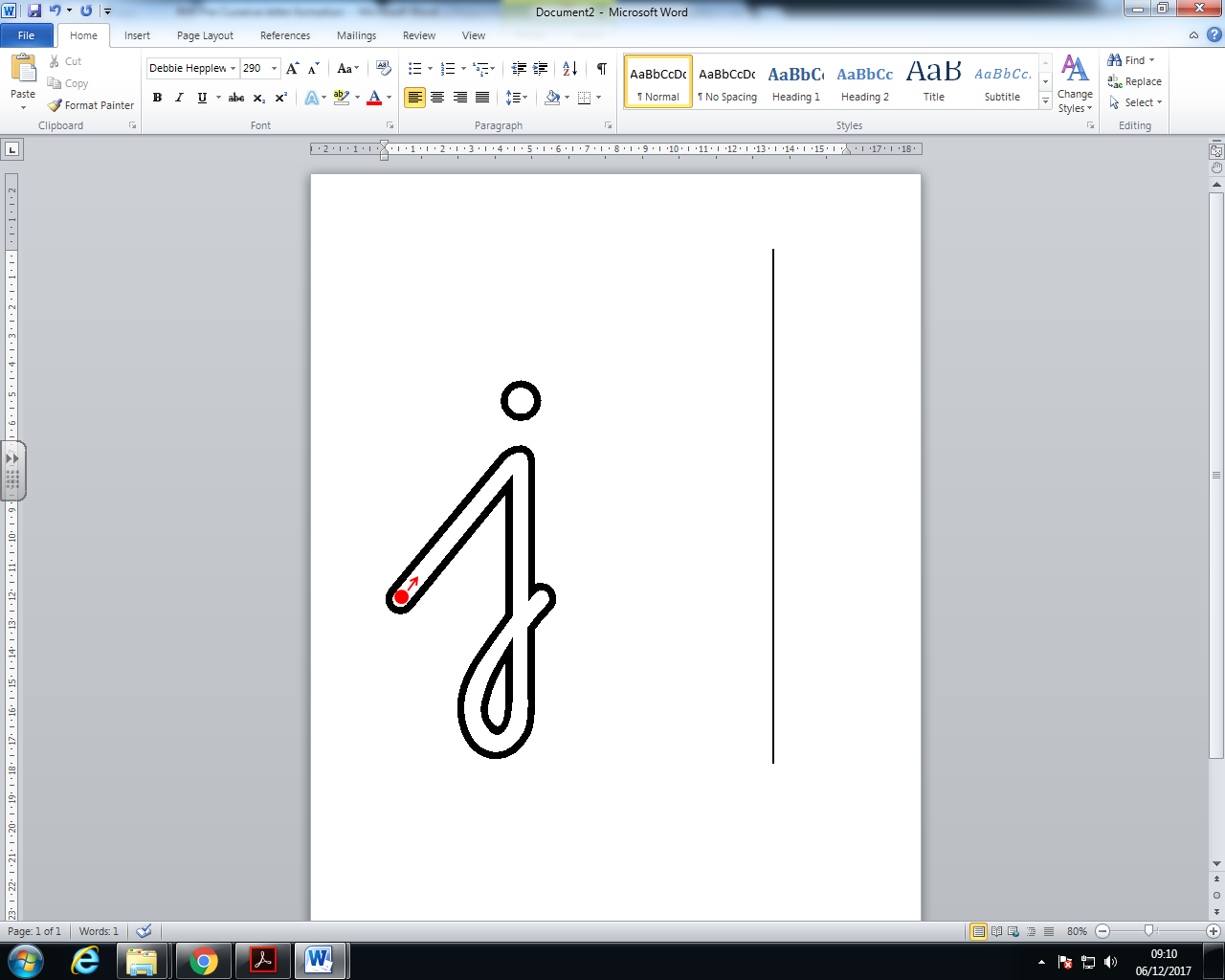 Up we go… down his body, curl and dot for his head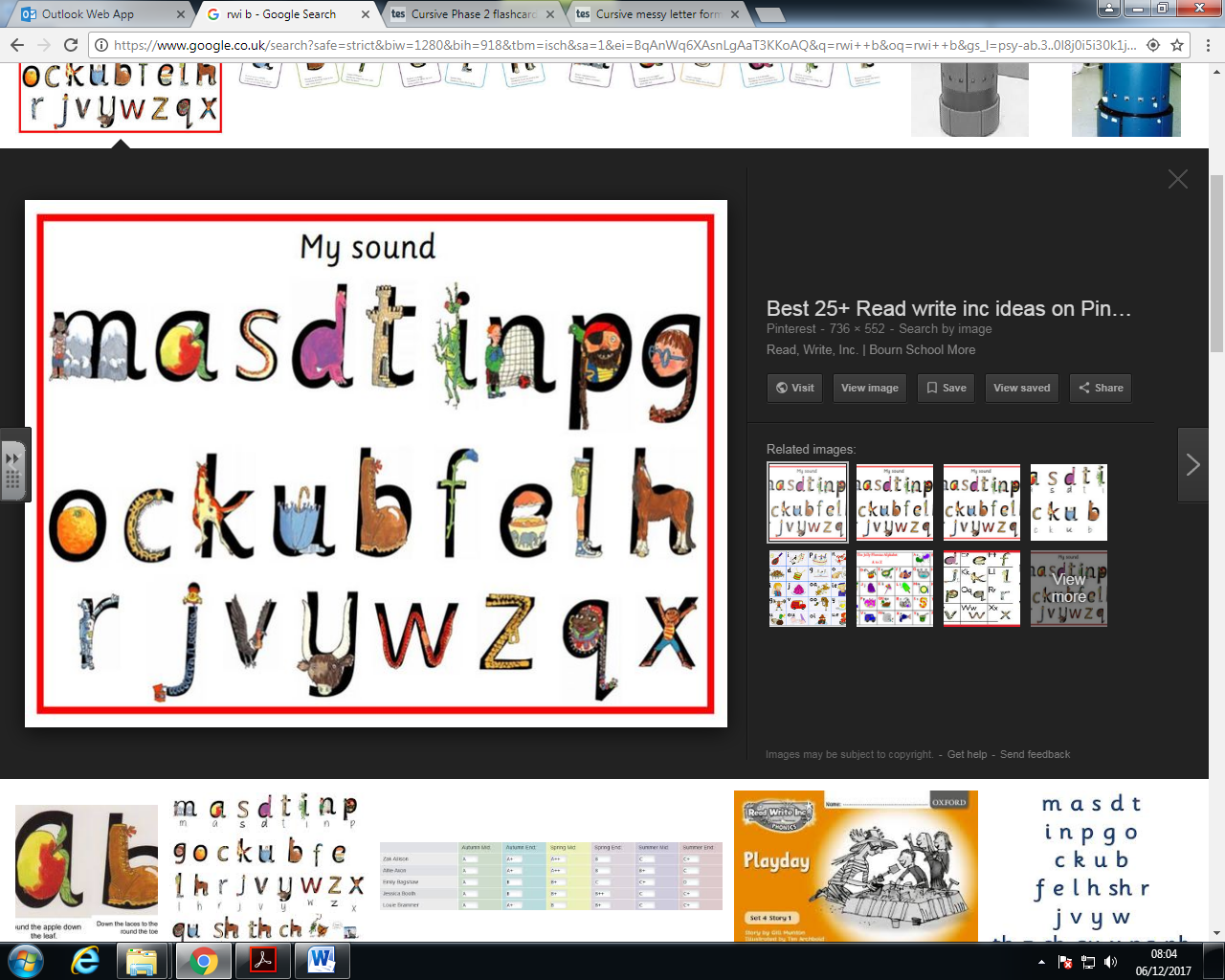 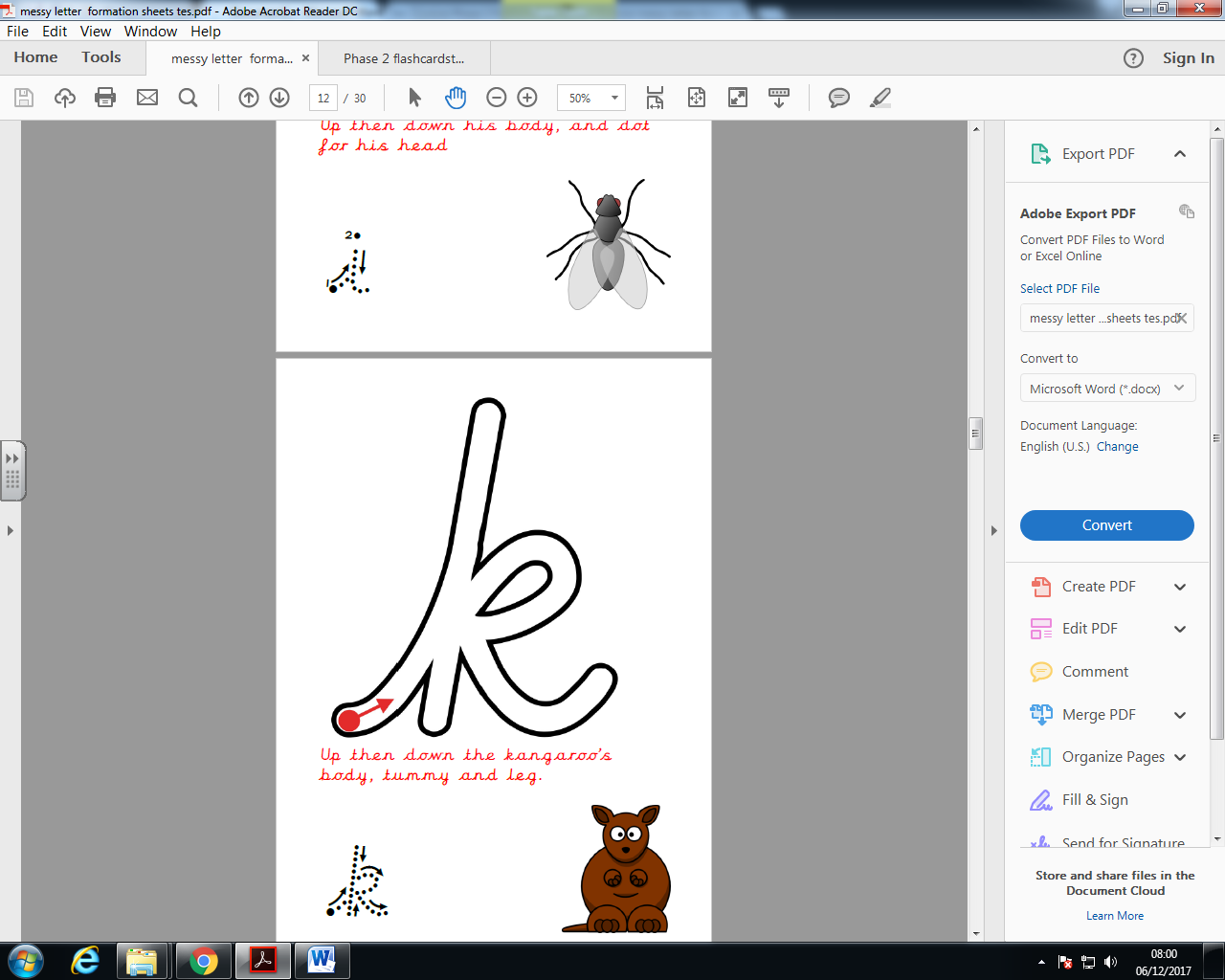 Up we go… down the kangaroo’s body, tail and leg… and off we go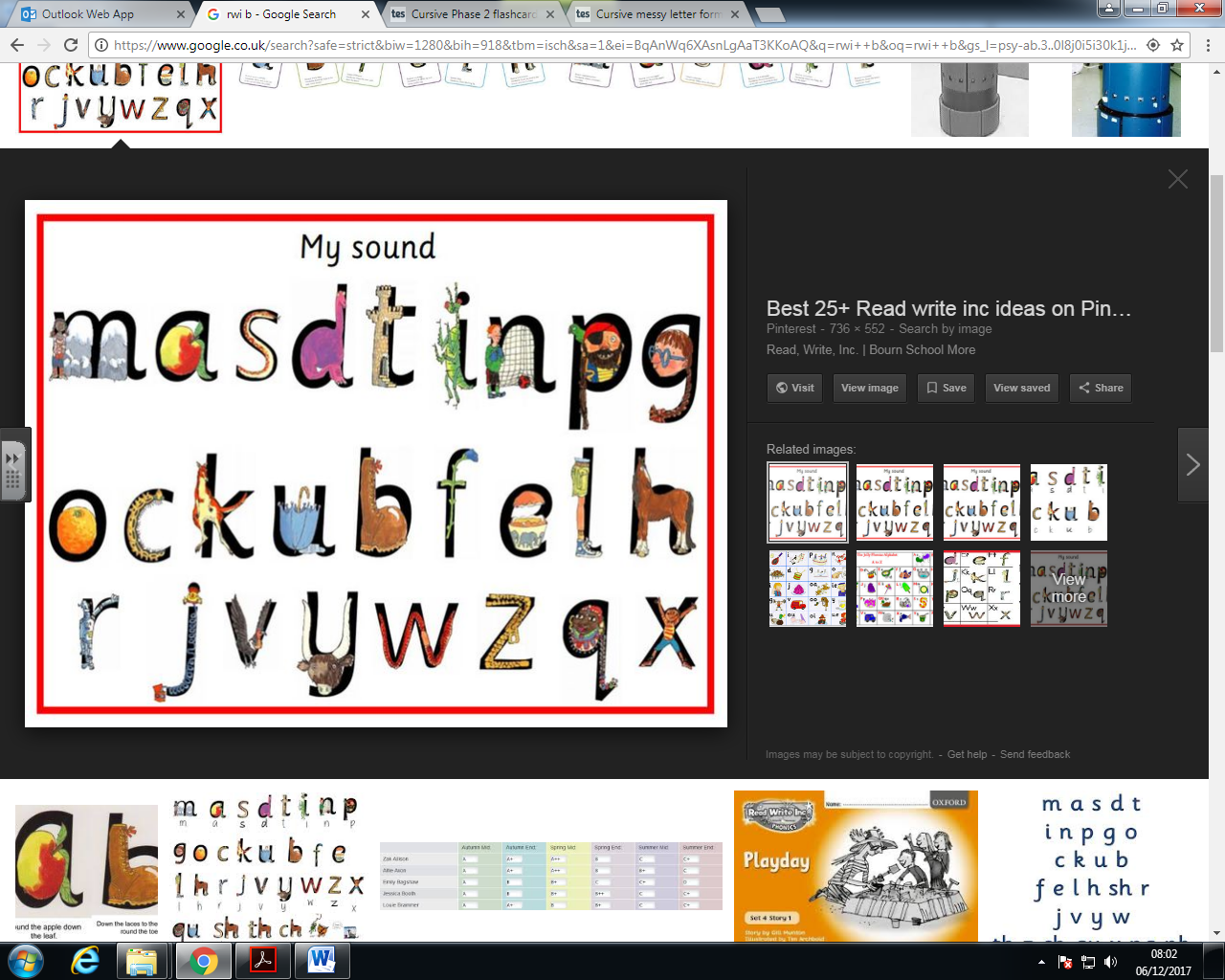 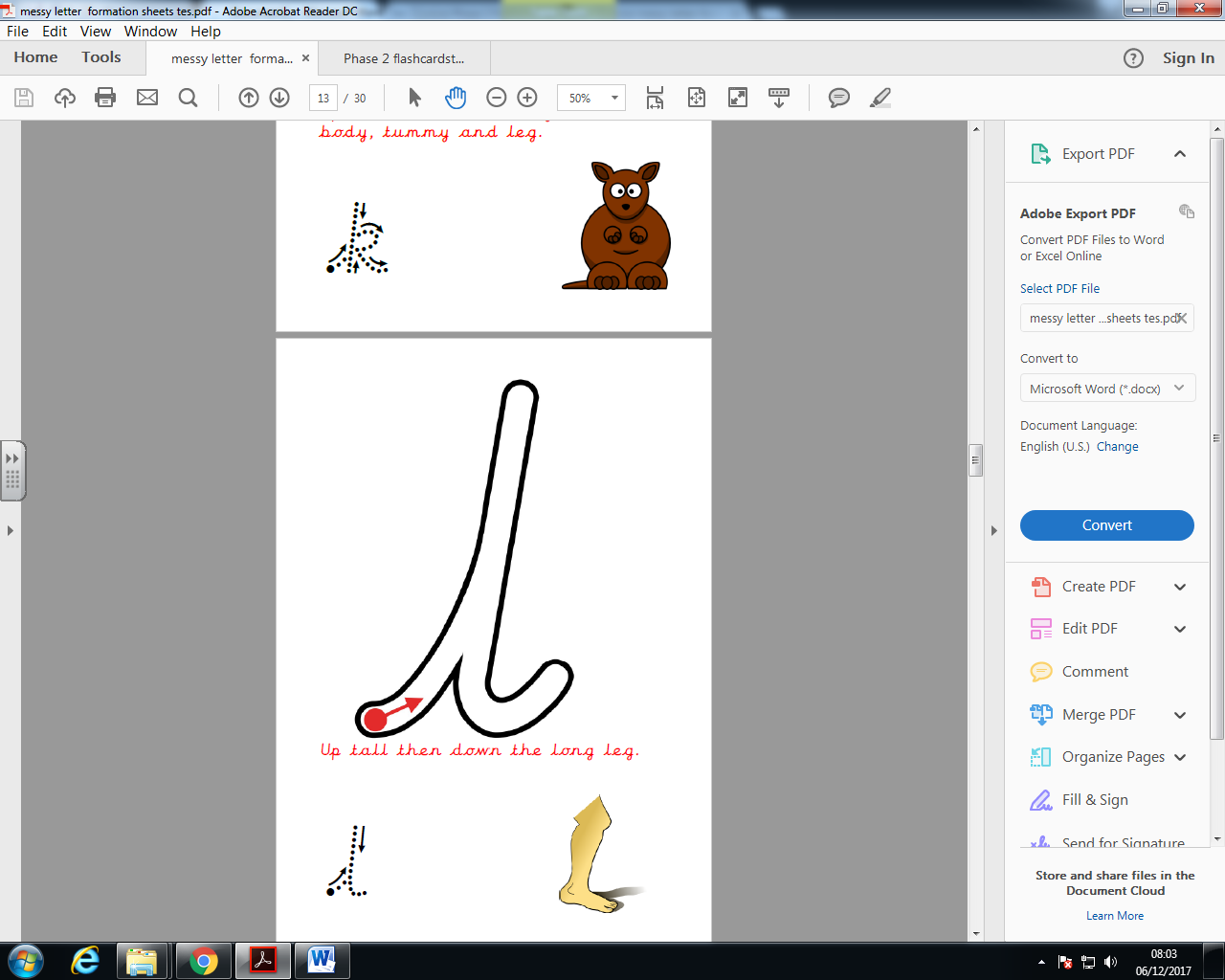 Up we go… down the long leg… and off we go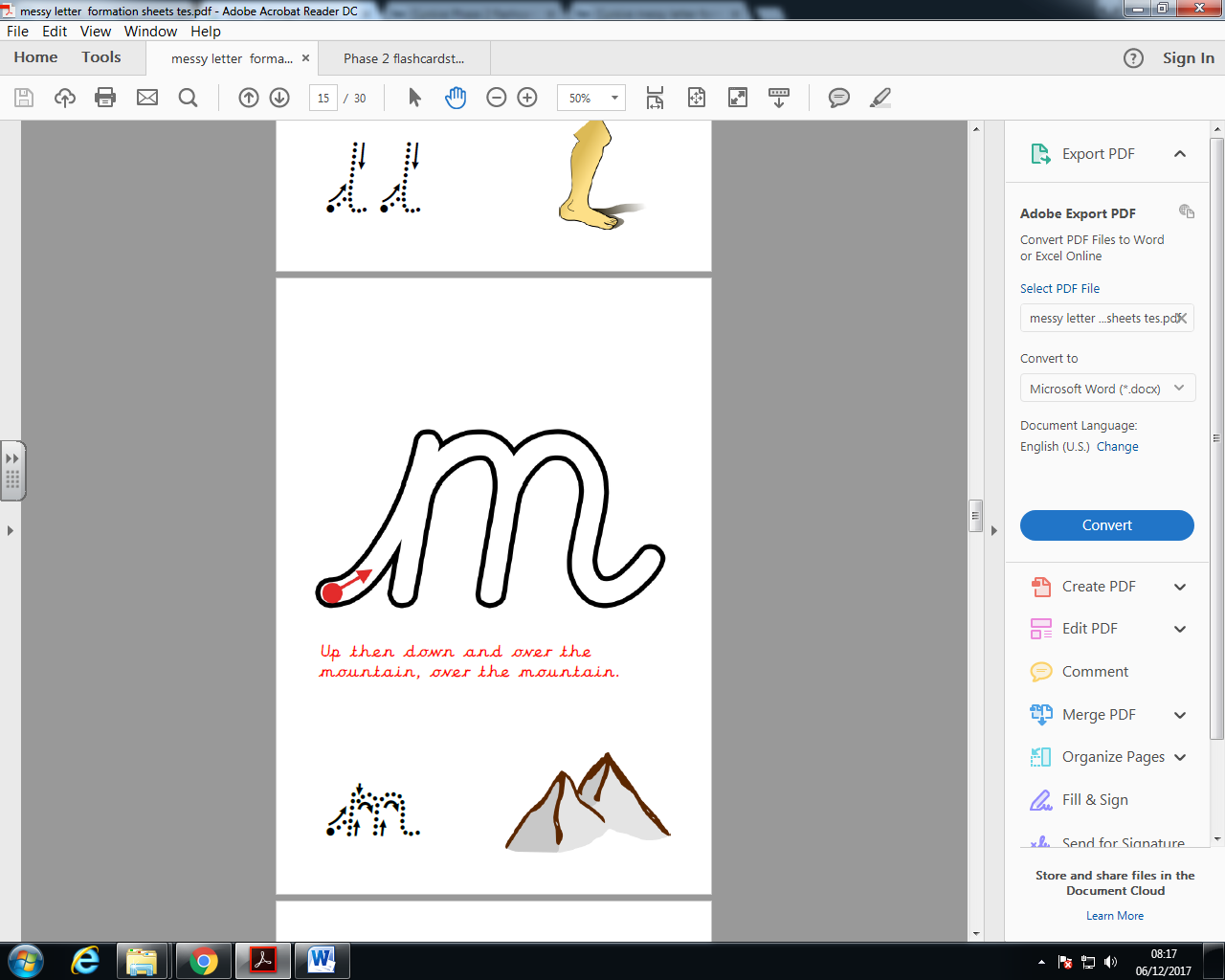 Up we go… Maisie, mountain, mountain… and off we go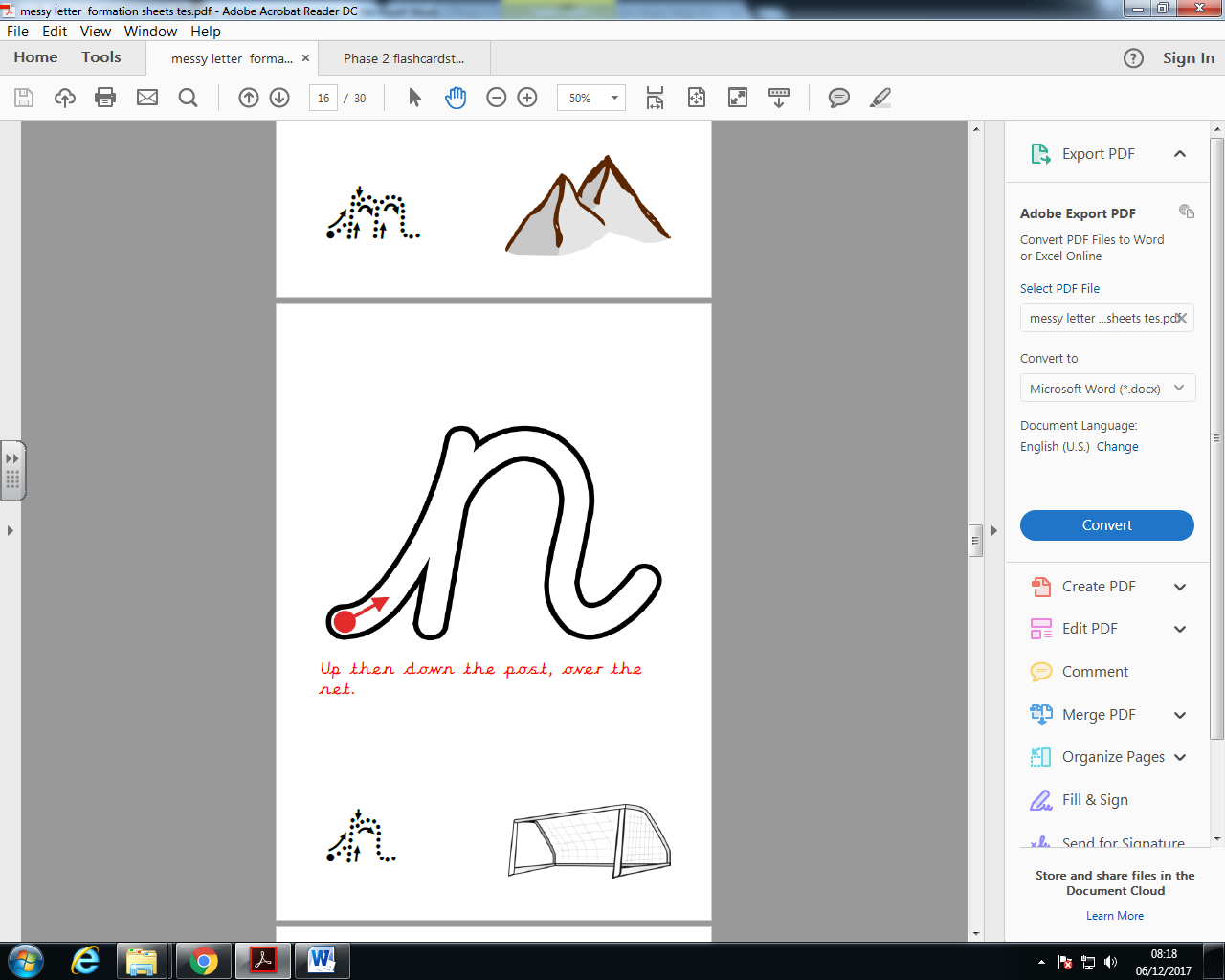 Up we go… down Nobby’s net… and off we go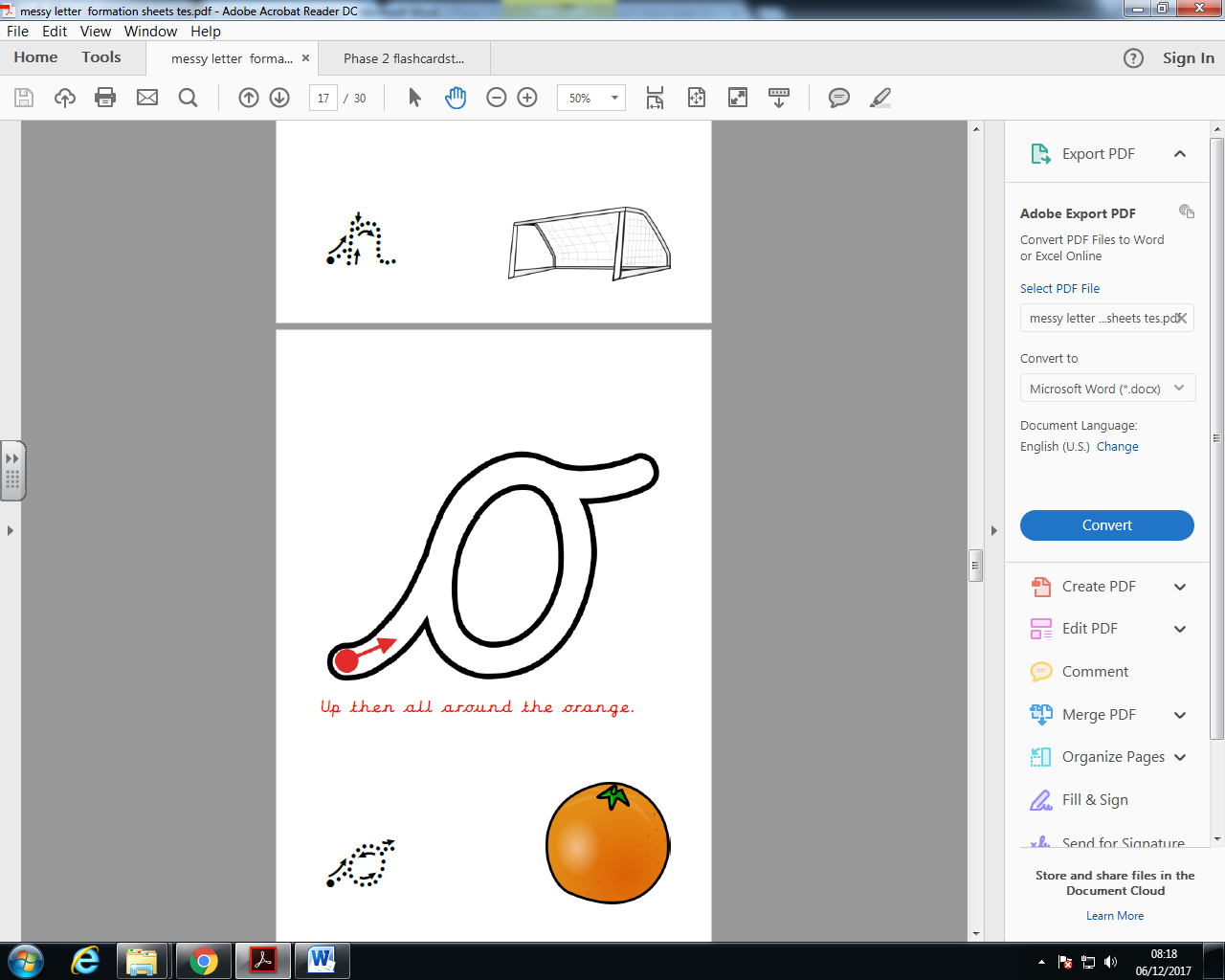 Up we go… around the orange… and off we go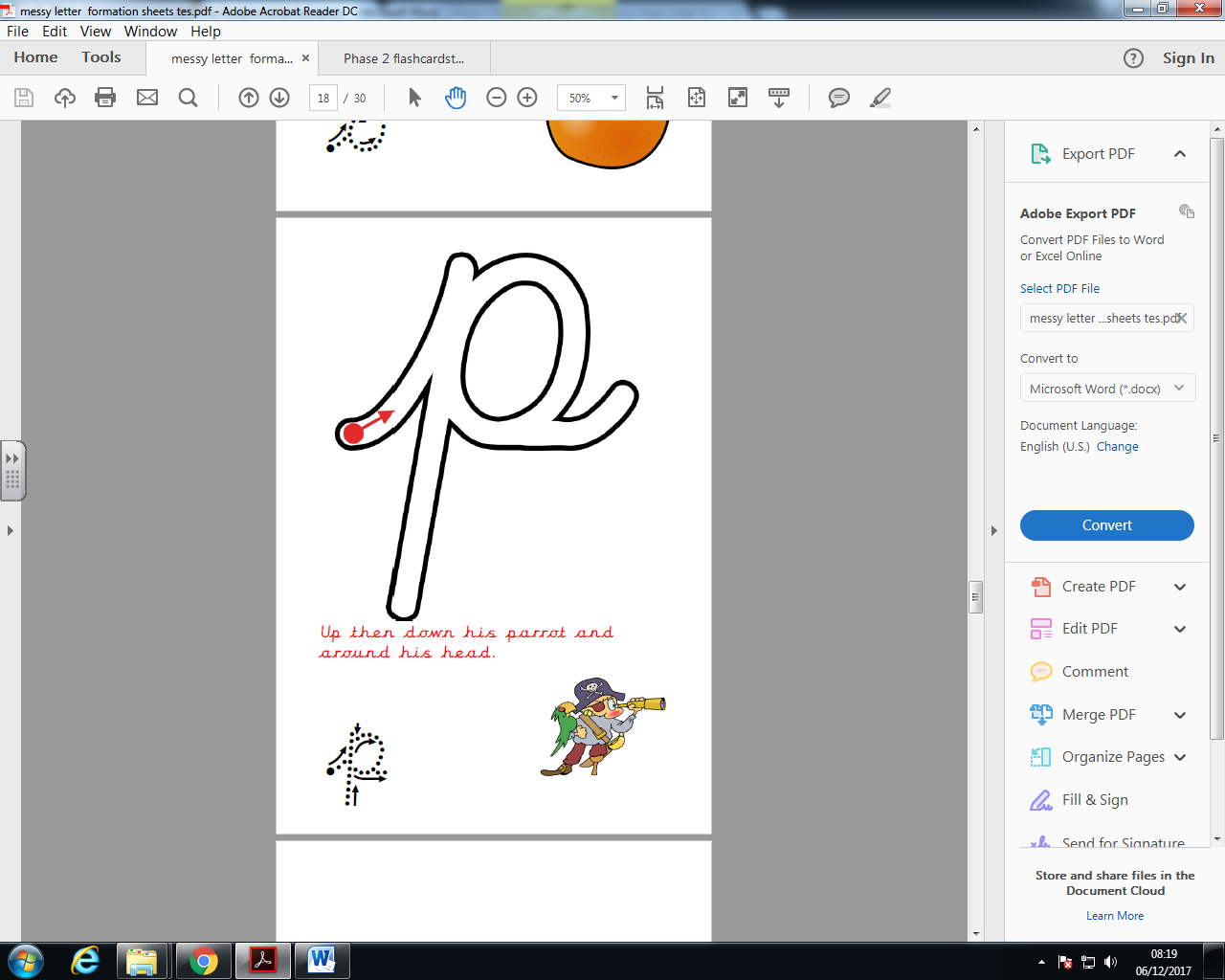 Up we go… down the pirate’s plait and around his face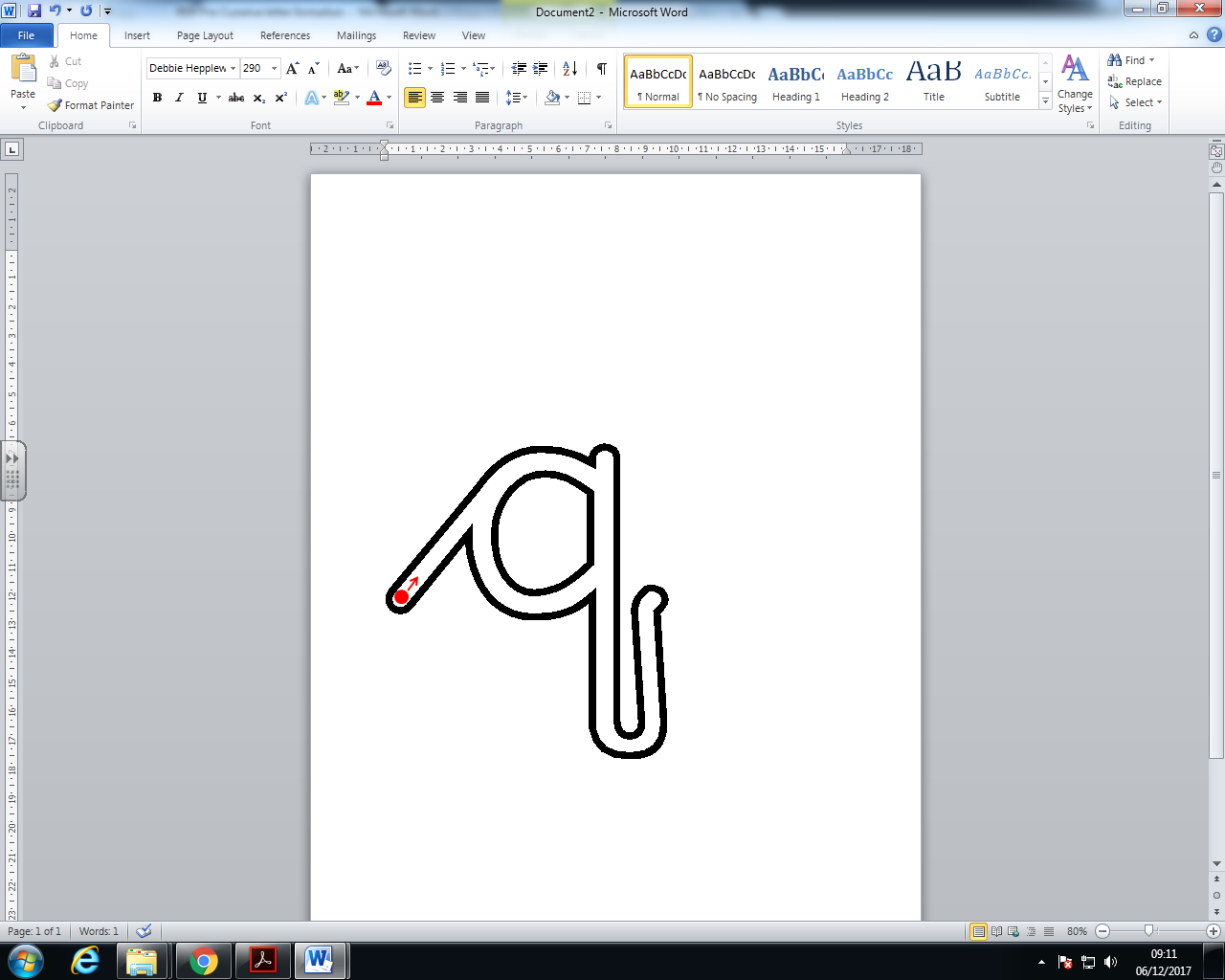 Up we go…around her head, up past her earring, down her hair and flick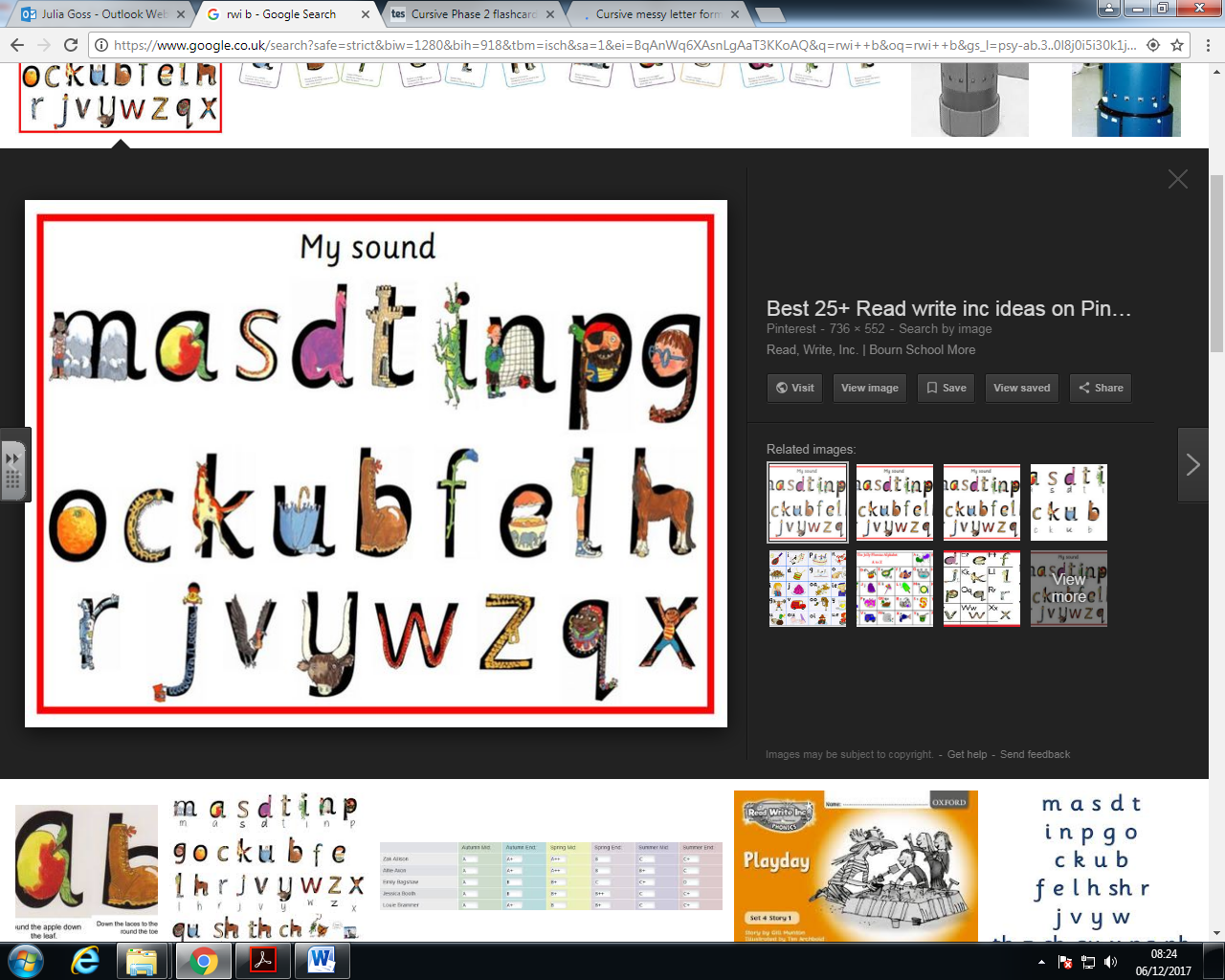 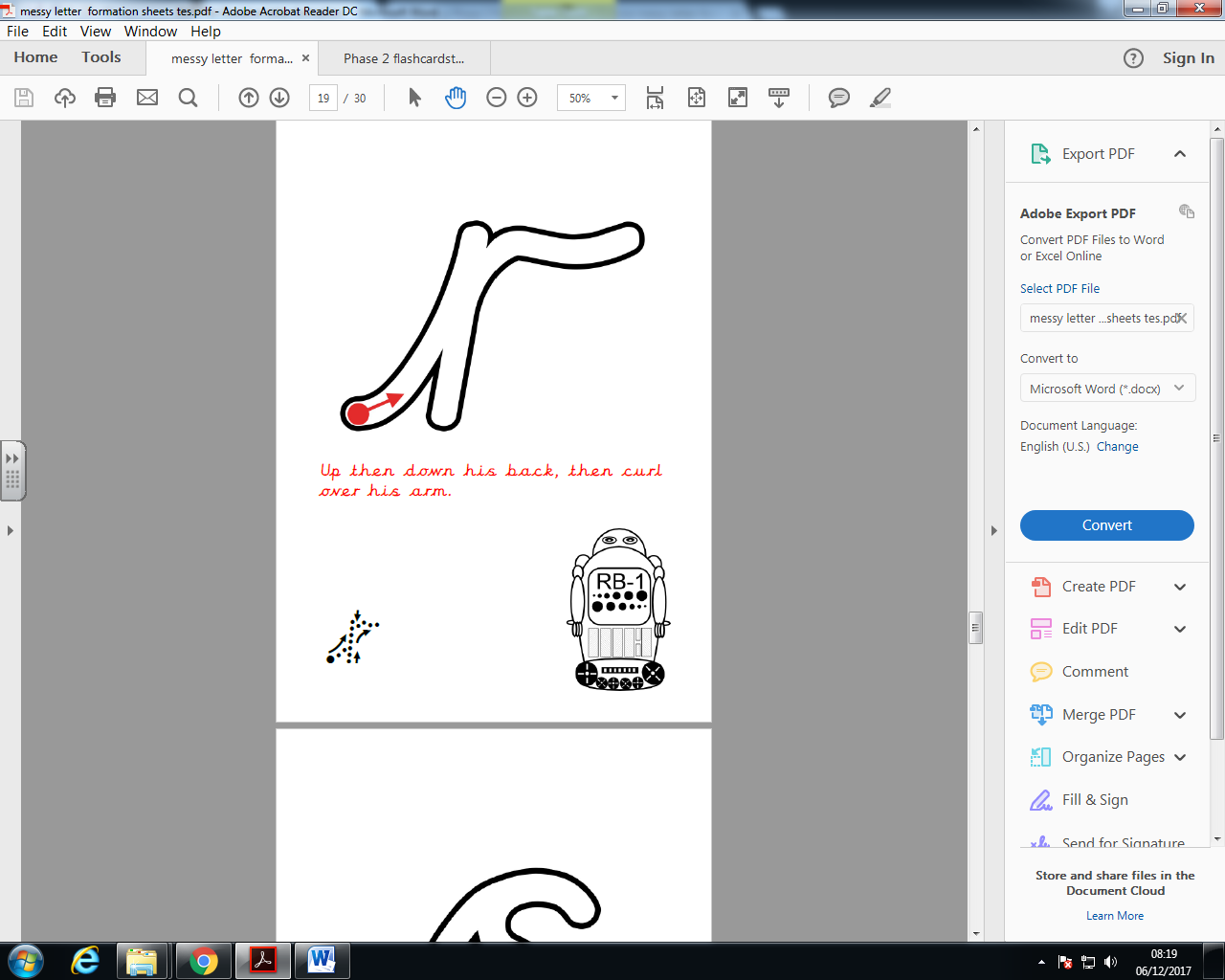 Up we go… down the robot’s back and curl over his arm… 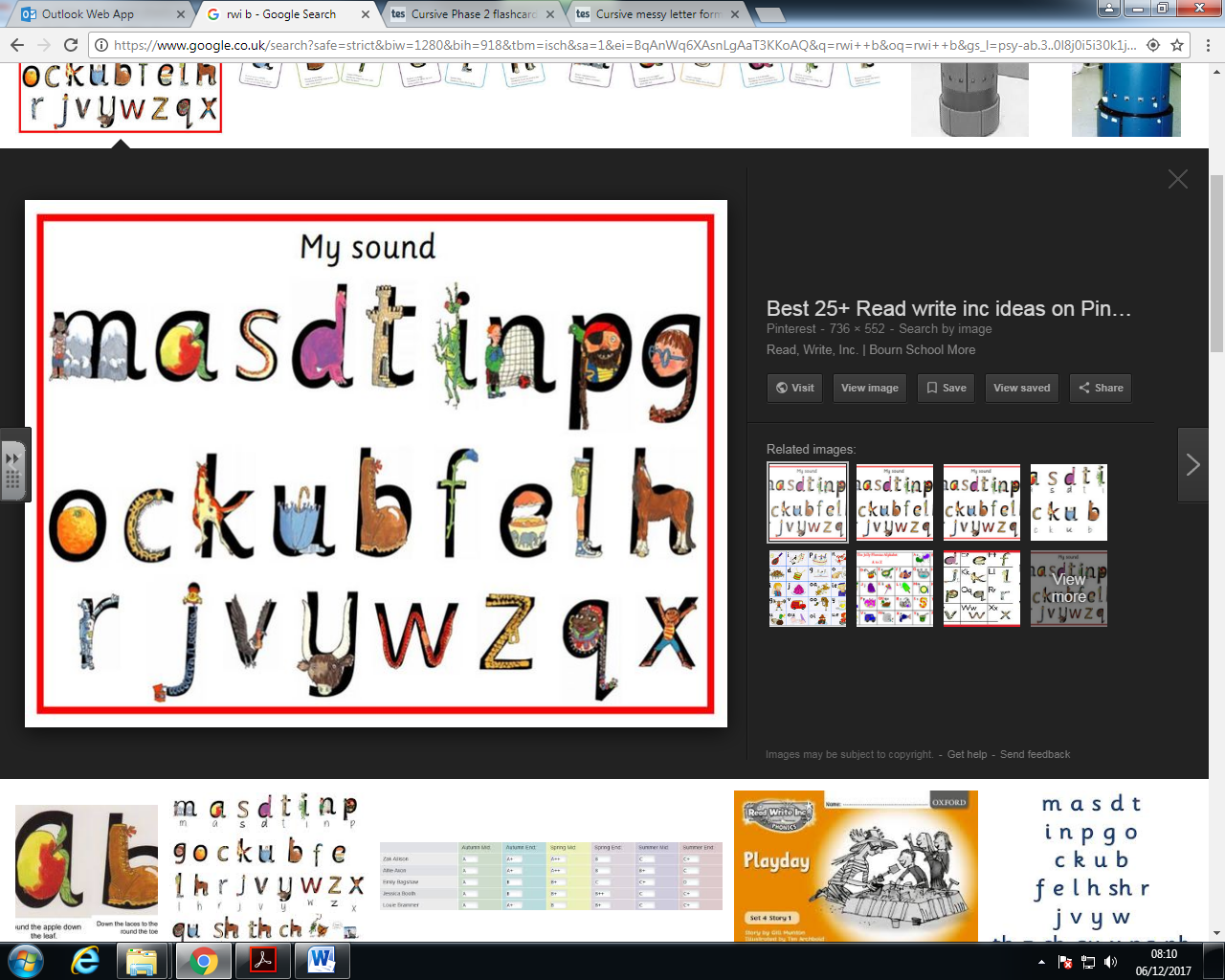 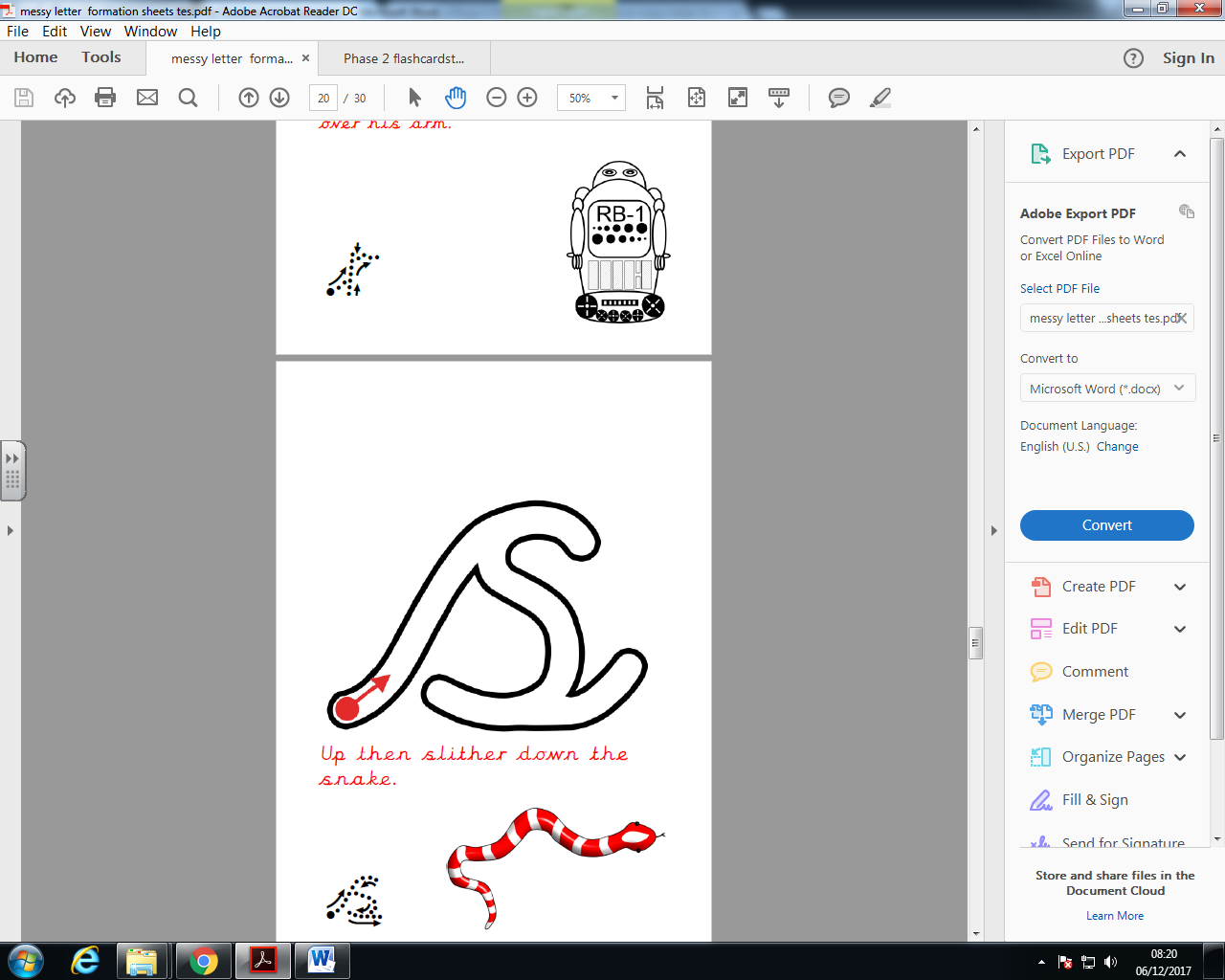 Up we go… slither down the snake… and off we go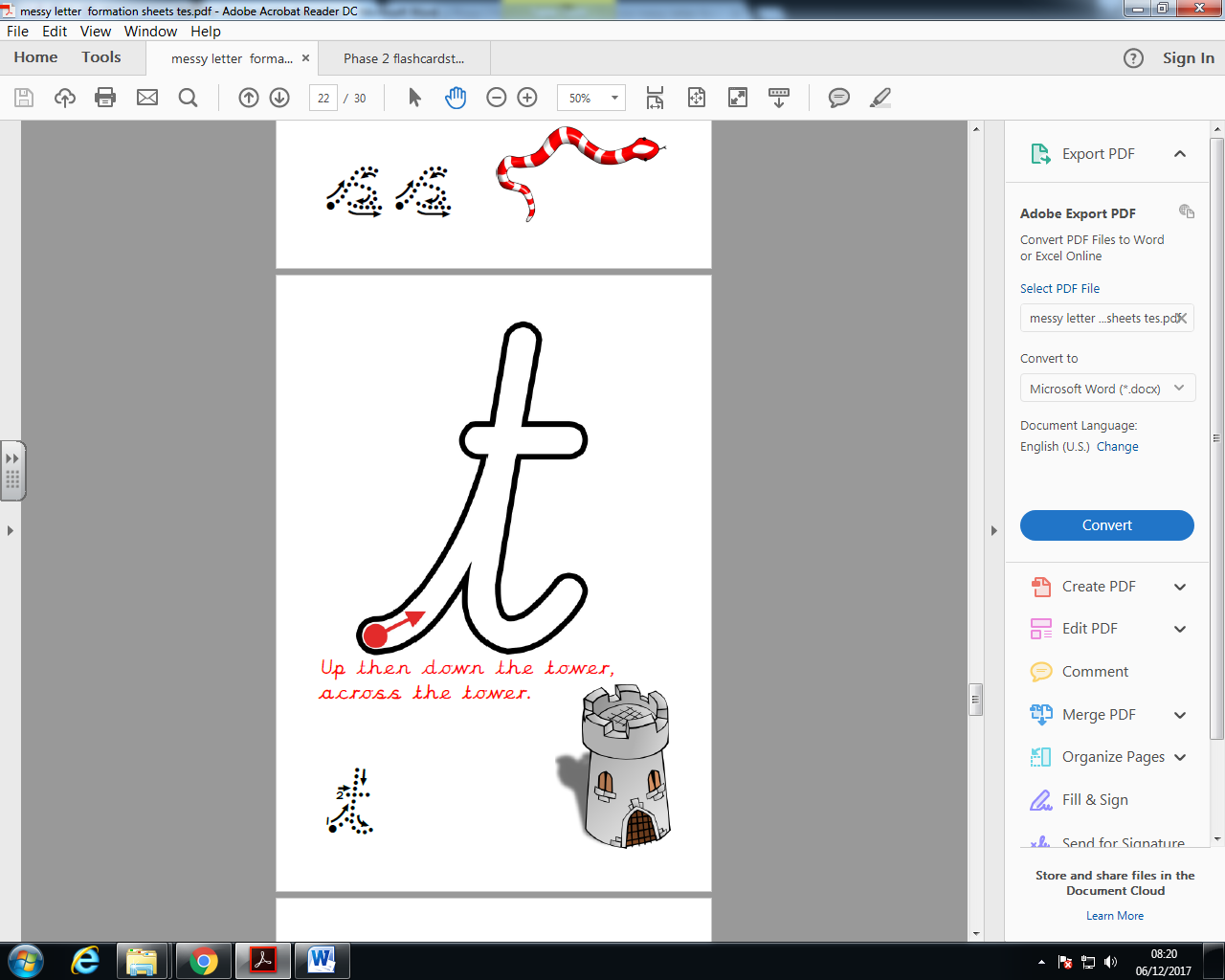 Up we go… down the tower … and off we go… across the tower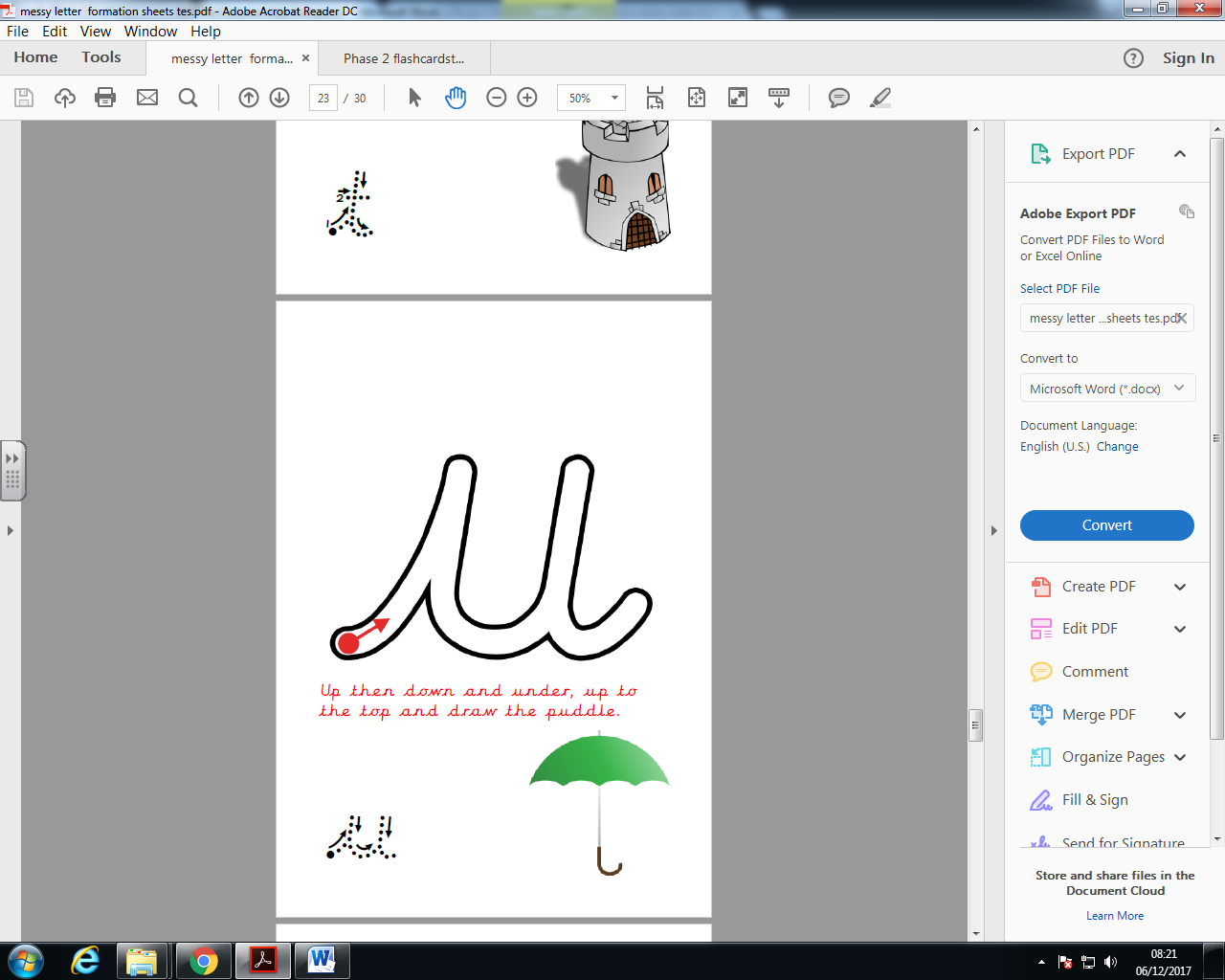 Up we go… down and under, up to the top… and off we go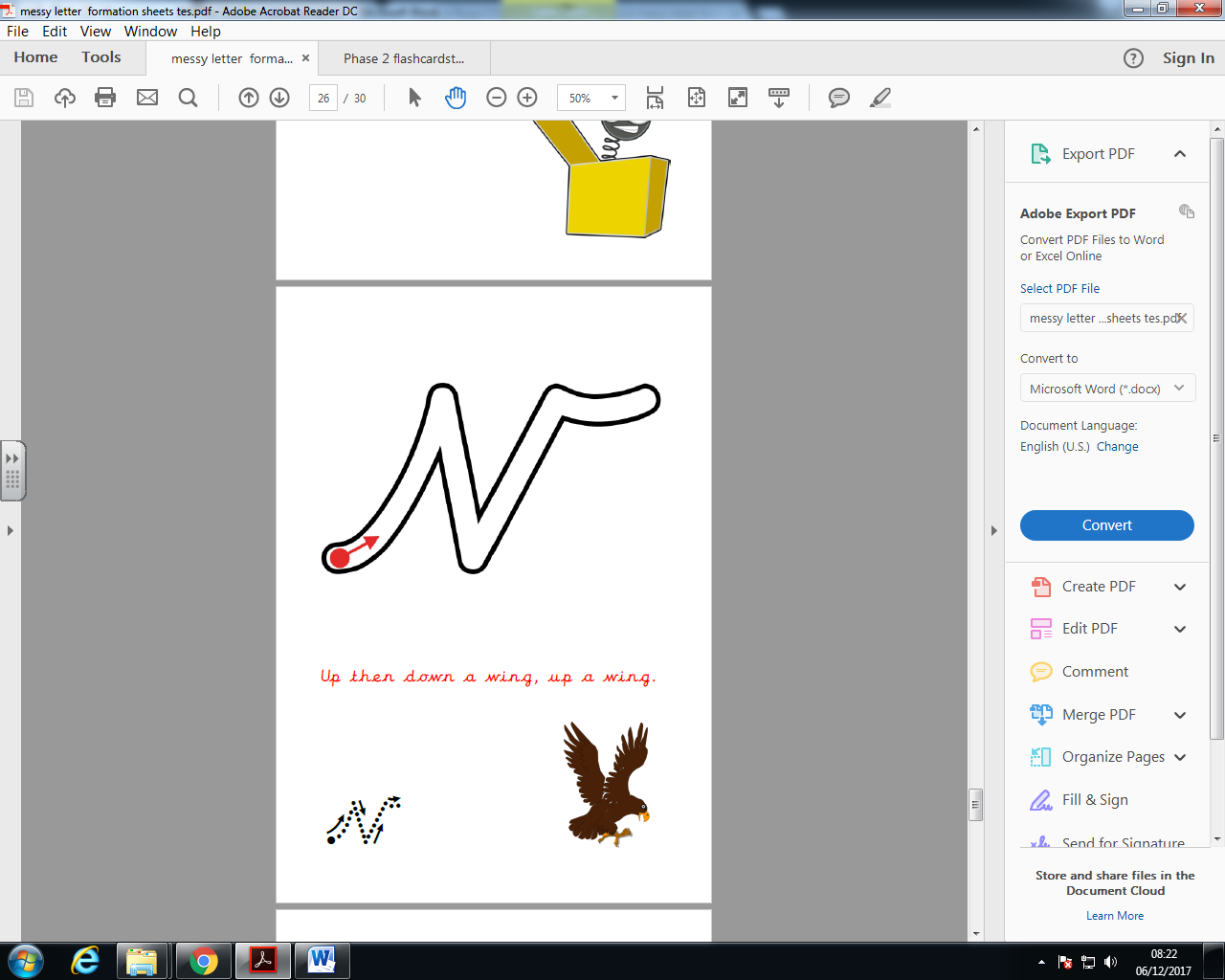 Up we go… down the wing, up the wing… and off we go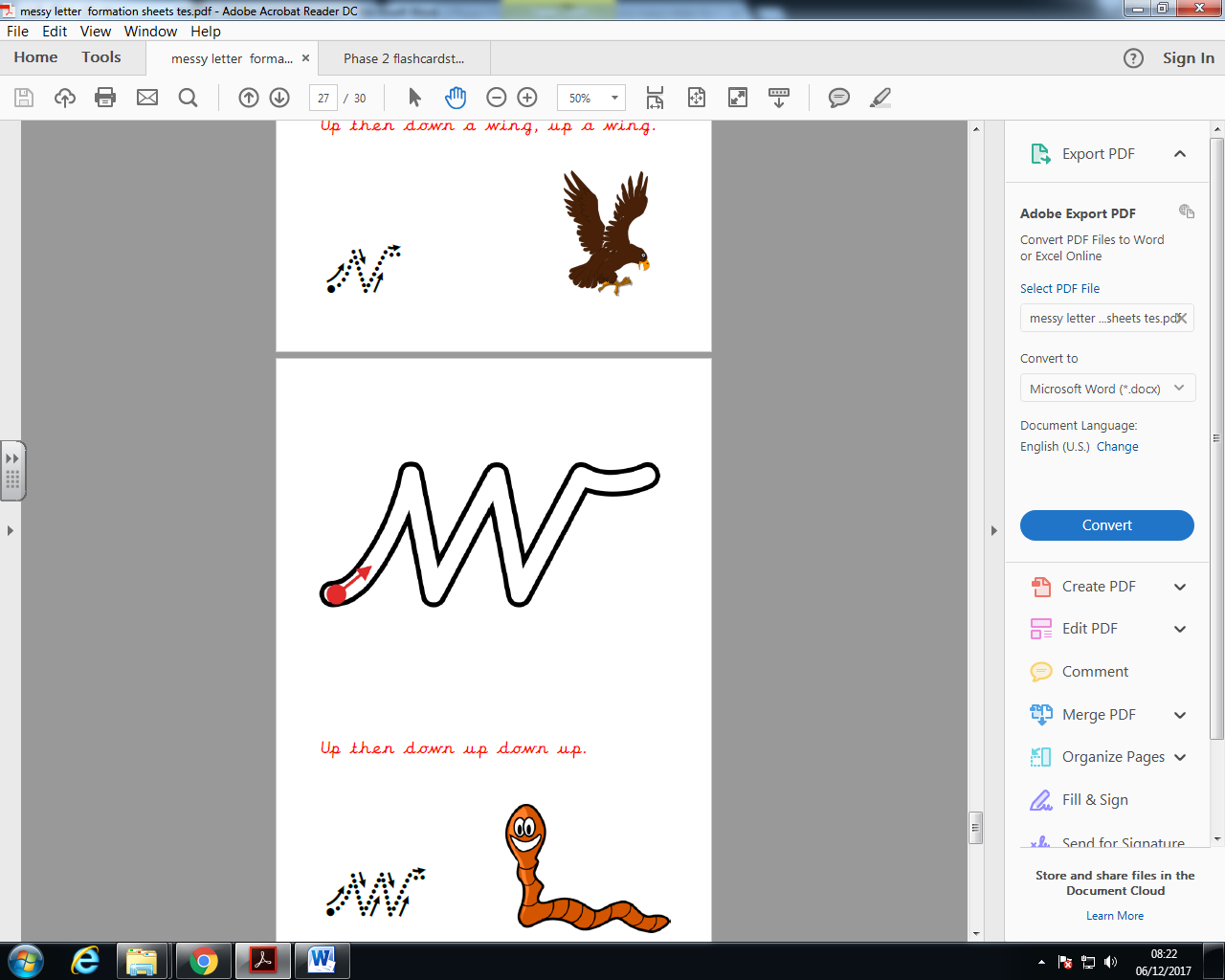 Up we go… down, up, down, up… and off we go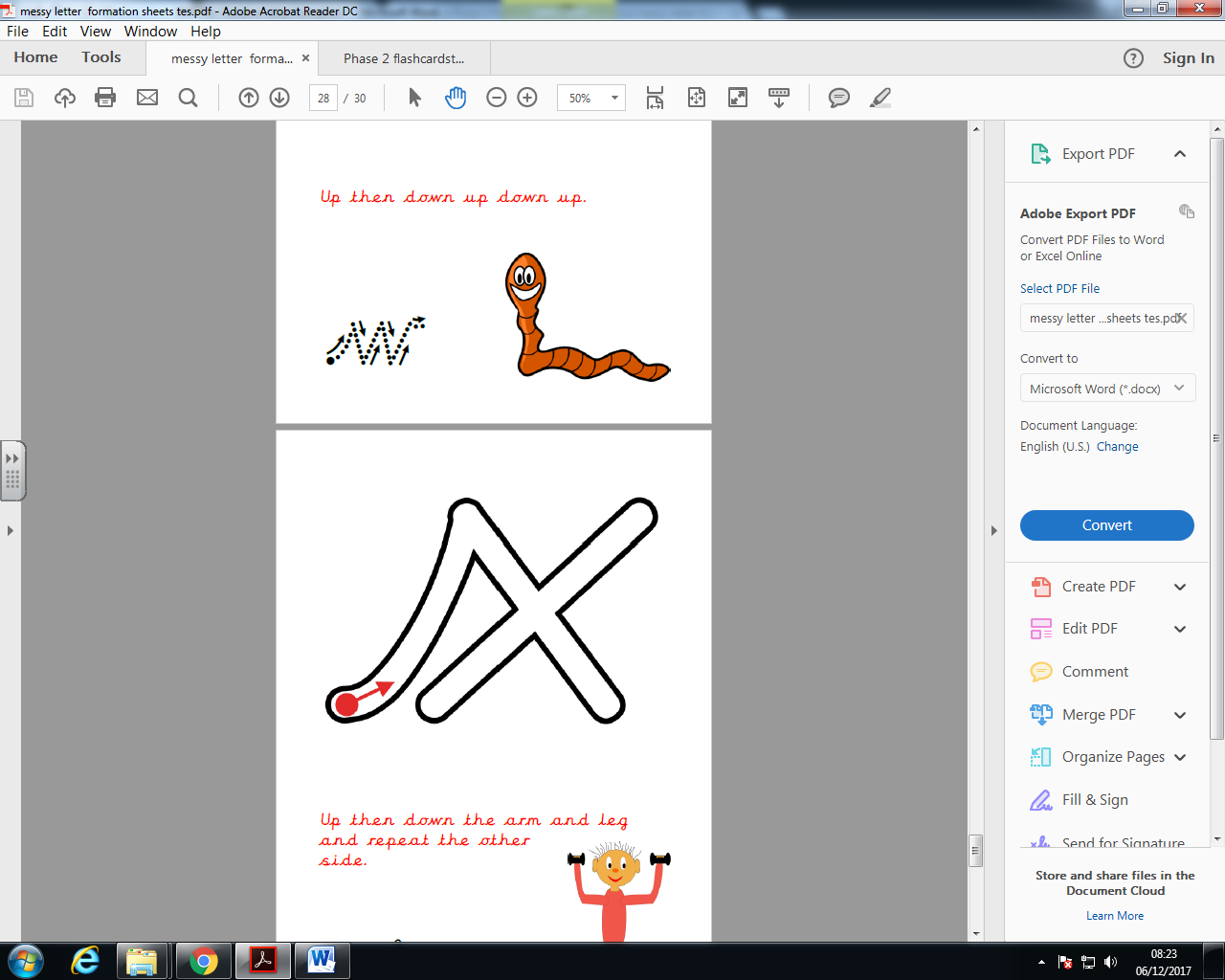 Up we go… down the arm and leg, repeat the other side… and off we go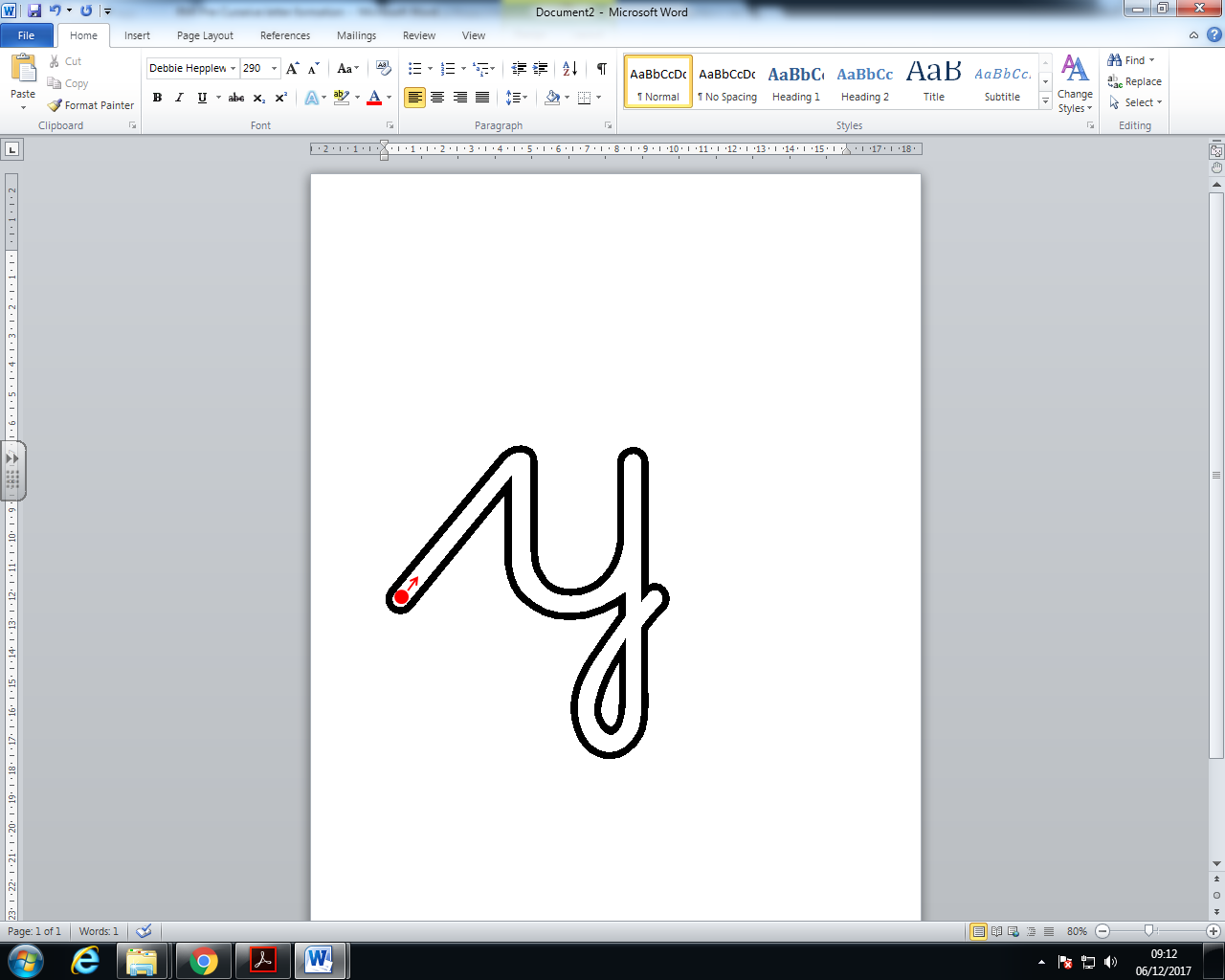 Up we go…down a horn, up a horn and under the head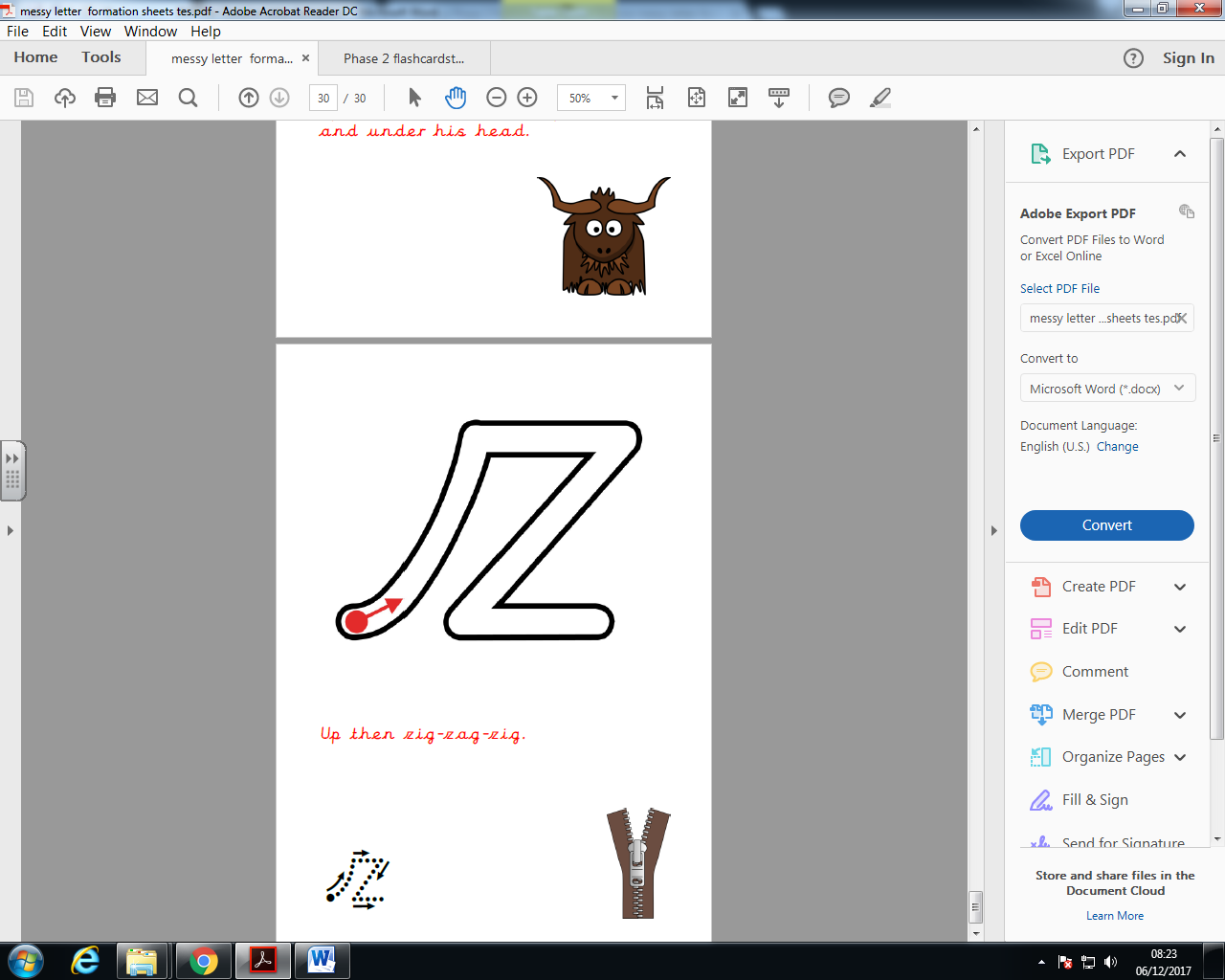 Up we go… zig, zag, zig … and off we go